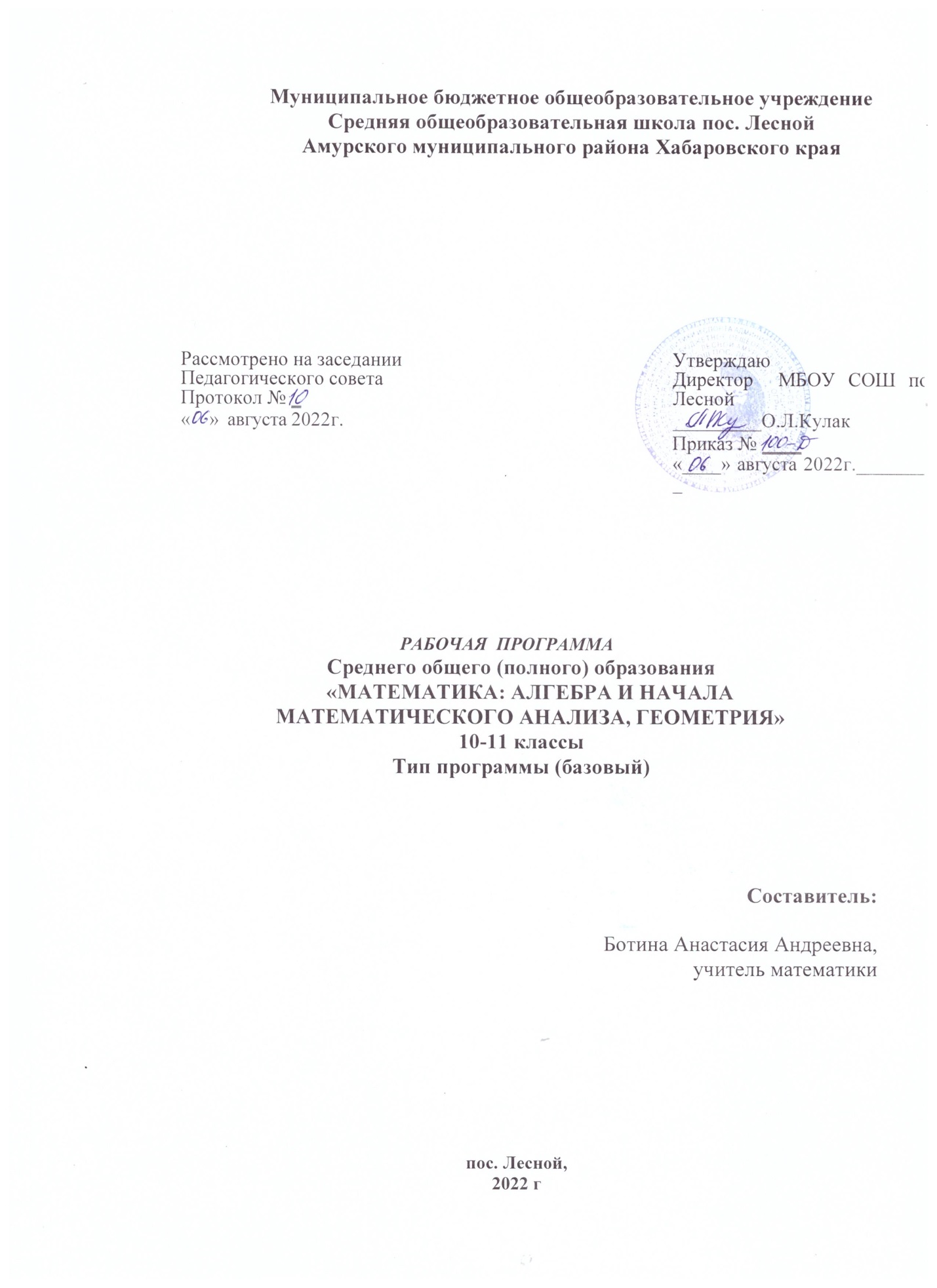 Пояснительная запискаРабочая программа по информатике для 10-11 классов составлена на основе следующих нормативных документов:ФЕДЕРАЛЬНЫЙ ГОСУДАРСТВЕННЫЙ ОБРАЗОВАТЕЛЬНЫЙ СТАНДАРТ СРЕДНЕГО ОБЩЕГО ОБРАЗОВАНИЯ 2016 ГПРИМЕРНАЯ ОСНОВНАЯ ОБРАЗОВАТЕЛЬНАЯ ПРОГРАММА СРЕДНЕГО ОБЩЕГО (ПОЛНОГО) ОБРАЗОВАНИЯ, ОДОБРЕННАЯ РЕШЕНИЕМ ФЕДЕРАЛЬНОГО УЧЕБНО-МЕТОДИЧЕСКОГО ОБЪЕДИНЕНИЯ ПО ОБЩЕМУ ОБРАЗОВАНИЮ, протокол от 28 июня 2016 года № 2/16-зОСНОВНАЯ ОБРАЗОВАТЕЛЬНАЯ ПРОГРАММА СРЕДНЕГО ОБЩЕГО ОБРАЗОВАНИЯ МБОУ СОШ пос. ЛеснойЦели и задачи курсаВ соответствии с принятой Концепцией развития математического образования в Российской Федерации, математическое образование решает, в частности, следующие ключевые задачи:«предоставлять каждому обучающемуся возможность достижения уровня математических знаний, необходимого для дальнейшей успешной жизни в обществе»; «обеспечивать необходимое стране число выпускников, математическая подготовка которых достаточна для продолжения образования в различных направлениях и для практической деятельности, включая преподавание математики, математические исследования, работу в сфере информационных технологий и др.»; «в основном общем и среднем общем образовании необходимо предусмотреть подготовку обучающихся в соответствии с их запросами к уровню подготовки в сфере математического образования».Соответственно, выделяются три направления требований к результатам математического образования: практико-ориентированное математическое образование (математика для жизни);математика для использования в профессии;творческое направление, на которое нацелены те обучающиеся, которые планируют заниматься творческой и исследовательской работой в области математики, физики, экономики и других областях.Эти направления реализуются в двух блоках требований к результатам математического образования. На базовом уровне:Выпускник научится в 10–11-м классах: для использования в повседневной жизни и обеспечения возможности успешного продолжения образования по специальностям, не связанным с прикладным использованием математики.Выпускник получит возможность научиться в 10–11-м классах: для развития мышления, использования в повседневной жизни и обеспечения возможности успешного продолжения образования по специальностям, не связанным с прикладным использованием математики.На углубленном уровне:Выпускник научится в 10–11-м классах: для успешного продолжения образования по специальностям, связанным с прикладным использованием математики.Выпускник получит возможность научиться в 10–11-м классах: для обеспечения возможности успешного продолжения образования по специальностям, связанным с осуществлением научной и исследовательской деятельности в области математики и смежных наук.В соответствии с Федеральным законом «Об образовании в РФ» (ст. 12 п. 7) организации, осуществляющие образовательную деятельность, реализуют эти требования в образовательном процессе с учетом настоящей примерной основной образовательной программы как на основе учебно-методических комплектов соответствующего уровня, входящих в Федеральный перечень Министерства образования и науки Российской Федерации, так и с возможным использованием иных источников учебной информации (учебно-методические пособия, образовательные порталы и сайты и др.)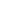 Цели освоения программы базового уровня – обеспечение возможности использования математических знаний и умений в повседневной жизни и возможности успешного продолжения образования по специальностям, не связанным с прикладным использованием математики. Внутри этого уровня выделяются две различные программы: компенсирующая базовая и основная базовая. Компенсирующая базовая программа содержит расширенный блок повторения и предназначена для тех, кто по различным причинам после окончания основной школы не имеет достаточной подготовки для успешного освоения разделов алгебры и начал математического анализа, геометрии, статистики и теории вероятностей по программе средней (полной) общеобразовательной школы. Программа по математике на базовом уровне предназначена для обучающихся средней школы, не испытывавших серьезных затруднений на предыдущего уровня обучения. Обучающиеся, осуществляющие обучение на базовом уровне, должны освоить общие математические умения, необходимые для жизни в современном обществе; вместе с тем они получают возможность изучить предмет глубже, с тем чтобы в дальнейшем при необходимости изучать математику для профессионального применения.При изучении математики на углубленном уроне предъявляются требования, соответствующие направлению «математика для профессиональной деятельности»; вместе с тем выпускник получает возможность изучить математику на гораздо более высоком уровне, что создаст фундамент для дальнейшего серьезного изучения математики в вузе. Примерные программы содержат сравнительно новый для российской школы раздел «Вероятность и статистика». К этому разделу относятся также сведения из логики, комбинаторики и теории графов, значительно варьирующиеся в зависимости от типа программы.Во всех примерных программах большое внимание уделяется практико-ориентированным задачам. Одна из основных целей, которую разработчики ставили перед собой, – создать примерные программы, где есть место применению математических знаний в жизни. При изучении математики большое внимание уделяется развитию коммуникативных умений (формулировать, аргументировать и критиковать), формированию основ логического мышления в части проверки истинности и ложности утверждений, построения примеров и контрпримеров, цепочек утверждений, формулировки отрицаний, а также необходимых и достаточных условий. В зависимости от уровня программы больше или меньше внимания уделяется умению работать по алгоритму, методам поиска алгоритма и определению границ применимости алгоритмов. Требования, сформулированные в разделе «Геометрия», в большей степени относятся к развитию пространственных представлений и графических методов, чем к формальному описанию стереометрических фактов. Цели:овладение системой математических знаний и умений, необходимых для применения в практической деятельности, изучения смежных дисциплин, продолжения образования;интеллектуальное развитие, формирование качеств личности, необходимых человеку для полноценной жизни в современном обществе, свойственных математической деятельности: ясности и точности мысли, критичности мышления, интуиции, логического мышления, элементов алгоритмической культуры, способности к преодолению трудностей;формирование представлений об идеях и методах математики как универсального языка науки и техники, средства моделирования явлений и процессов;повысить общекультурный уровень  и завершить  формирование целостной системы математических знаний как основы любой профессиональной деятельности, не связанной непосредственно с математикой.Задачи:развивать представление о числе и роли вычислений в человеческой практике;формировать практические навыки выполнения устных, письменных, инструментальных вычислений, развить вычислительную культуру; формировать навыки овладения символическим языком алгебры, выработать формально-оперативные алгебраические умения и научиться применять их к решению задач;развивать пространственные представления и изобразительные умения, формировать представления о статистических закономерностях в реальном мире и о различных способах их изучения;формировать научно-теоретическое мышление школьников;развивать логическое мышление и речь – умения логически обосновать суждения, приводить примеры и контрпримеры.Общая характеристика курса	Математическое образование играет важную роль и в практической, и в духовной жизни общества. Практическая сторона связана с созданием и применением инструментария, необходимого человеку в его продуктивной деятельности, духовная сторона – с интеллектуальным развитием человека, формированием характера и общей культуры.	Без конкретных знаний по математике затруднено понимание принципов устройства и использования современной техники, восприятие и интерпретация разнообразной социальной, экономической, политической информации, малоэффективна повседневная практическая деятельность. Каждому человеку в своей жизни приходится выполнять расчёты, читать информацию, представленную в виде таблиц, диаграмм, графиков, понимать вероятностный характер случайных событий, составлять несложные алгоритмы.Изучение данного курса завершает формирование ценностно-смысловых установок и ориентаций учащихся в отношении математических знаний и проблем их использования в рамках среднего общего образования. Курс способствует формированию умения видеть и понимать их значимость для каждого человека независимо от его профессиональной деятельности; умения различать факты и оценки, сравнивать оценочные выводы, видеть их связь с критериями оценок и связь критериев с определённой системой ценностей.Без базовой математической подготовки невозможна постановка образования современного человека. В школе математика служит опорным предметом для изучения смежных дисциплин. Реальной необходимостью в наши дни становится непрерывное образование, что требует полноценной базовой общеобразовательной подготовки, в том числе и по алгебре и началам математического анализа.Для жизни в современном обществе важным является формирование математического стиля мышления. Объекты математических умозаключений и правила их конструирования вскрывают механизм логических построений, вырабатывают умения формулировать, обосновывать и доказывать суждения, тем самым развивают логическое мышление. Математике принадлежит ведущая роль в формировании алгоритмического мышления, воспитании умений действовать по заданному алгоритму. В ходе решения задач — основной учебной деятельности на уроках математики — развиваются творческая и прикладная стороны мышления.Обучение математике даёт возможность развивать у учащихся точную, лаконичную и информативную речь, умение отбирать наиболее подходящие языковые (в частности, символические, графические) средства, т. е. способствует формированию коммуникативной культуры, в том числе — умению ясно, логично, точно и последовательно излагать свою точку зрения, использовать языковые средства, адекватные обсуждаемой проблеме.Дальнейшее развитие приобретут и познавательные действия. Учащиеся глубже осознают основные особенности математики как формы человеческого познания, научного метода познания природы, а также возможные сферы и границы её применения.Математическое образование вносит свой вклад в формирование общей культуры человека. Необходимыми компонентами общей культуры являются общее знакомство с методами познания действительности, представление о методах математики, их отличиях от методов естественных и гуманитарных наук, об особенностях применения математики для решения прикладных задач. Изучение математики способствует эстетическому воспитанию человека, пониманию красоты и изящества математических рассуждений.В результате целенаправленной учебной деятельности, осуществляемой в формах учебного исследования, учебного проекта, получит дальнейшее развитие способность к информационно-поисковой деятельности: самостоятельному отбору источников информации в соответствии с поставленными целями и задачами. Учащиеся научатся систематизировать информацию по заданным признакам, критически оценивать и интерпретировать информацию. Изучение курса будет способствовать развитию ИКТ-компетентности  учащихся.Получит дальнейшее развитие способность к самоорганизации  исаморегуляции. Учащиеся получат опыт успешной, целенаправленной и результативной учебно-предпрофессиональной деятельности; освоят на практическом уровне умение планировать свою деятельность и управлять ею во времени; использовать ресурсные возможности для достижения целей; осуществлять выбор конструктивных стратегий в трудных ситуациях; самостоятельно реализовывать, контролировать и осуществлять коррекцию учебной и познавательной деятельности на основе предварительного планирования и обратной связи, получаемой от педагогов.Содержательной основой и главным средством формирования и развития всех указанных способностей служит целенаправленный отбор учебного материала, который ведётся на основе принципов научности и фундаментальности, историзма,  доступности  и  непрерывности,  целостности  и  системности  математического образования, его связи с техникой, технологией, жизнью.никой, технологией, жизнью.Содержание по математике формируется на основе Фундаментального ядра школьного математического образования. Оно представлено в виде совокупности содержательных линий, раскрывающих наполнение Фундаментального ядра школьного математического образования применительно к старшей школе. Программа регламентирует объём материала, обязательного для изучения, но не задаёт распределения его по классам. Поэтому содержание данного курса включает следующие разделы: «Алгебра»; «Математический анализ»; «Вероятность и статистика», «Геометрия», «Векторы и координаты в пространстве».Содержание раздела «Алгебра» способствует формированию у учащихся математического аппарата для решения задач окружающей реальности. Продолжается изучение многочленов с целыми коэффициентами, методов нахождения их рациональных корней. Происходит развитие и завершение базовых знаний о числе. Тема «Комплексные числа» знакомит учащихся с понятием комплексного числа, правилами действий с ними, различными формами записи комплексных чисел, решением простейших уравнений в поле комплексных чисел и завершает основную содержательную линию курса школьной математики «Числа». Основное назначение этих вопросов связано с повышением общей математической подготовки учащихся, освоением простых и эффективных приёмов решения алгебраических задач.Раздел «Математический анализ» представлен тремя основными темами: «Элементарные функции», «Производная» и «Интеграл». Содержание этого раздела нацелено на получение школьниками конкретных знаний о функции как важнейшей модели описания и исследования разнообразных реальных процессов. Изучение степенных, показательных, логарифмических и тригонометрических функций продолжает знакомство учащихся с основными элементарными функциями, начатое в основной школе. Помимо овладения непосредственными умениями решать соответствующие уравнения и неравенства,  у учащихся формируется запас геометрических представлений, лежащих в основе объяснения правомерности стандартных и эвристических приёмов решения задач. Темы «Производная» и «Интеграл» содержат традиционно трудные вопросы для школьников, даже для тех, кто выбрал изучение математики на углублённом уровне, поэтому их изложение предполагает опору на геометрическую наглядность и на естественную интуицию учащихся, более, чем на строгие определения. Тем не менее знакомство с этим материалом даёт представление учащимся об общих идеях и методах математической науки.При изучении раздела «Вероятность и статистика» рассматриваются различные математические модели, позволяющие измерять и сравнивать вероятности различных событий, делать выводы и прогнозы. Этот материал необходим прежде всего для формирования у учащихся функциональной грамотности — умения воспринимать и критически анализировать информацию, представленную в различных формах, понимать вероятностный характер многих реальных зависимостей.Раздел «Геометрия» позволит сформировать представления об изучаемых понятиях и методах как важнейших средствах математического моделирования реальных процессов и явлений, распознать на чертежах и моделях пространственные формы; соотносить трёхмерные объекты  с их  описаниями, изображениями; описывать взаимное расположение прямых  и плоскостей в пространстве, аргументировать свои суждения об этом расположении; анализировать взаимное расположение объектов в пространстве и  изображать их; изображать основные многогранники; выполнять чертежи по заданным условиям; строить сечения куба, призмы, пирамиды, круглых тел; решать планиметрические и стереометрические задачи на нахождение геометрических величин (длин, углов, площадей); использовать при решении стереометрических задач планиметрические факты и методы, векторную алгебру. Проводить доказательные рассуждения в ходе решения задач.Место курса математики в учебном планеУчебно - методический комплект:Алгебра и начала анализа: Учеб. для 10 кл. общеобразоват. учреждений / С.М. Никольский, М.К. Потапов, Н.Н. Решетников, А.В. Шевкин. - М.: Просвещение, 2016.Алгебра и начала анализа: Учеб. для 11 кл. общеобразоват. учреждений / С.М. Никольский, М.К. Потапов, Н.Н. Решетников, А.В. Шевкин. - М.: Просвещение, 2016.Алгебра и начала анализа: Дидакт. материалы для 10 кл. / М.К. Потапов, А.В. Шевкин. - М.: Просвещение, 2016.Алгебра и начала анализа: Дидакт. материалы для 11 кл. / М.К. Потапов, А.В. Шевкин. - М.: Просвещение, 2016.Алгебра и начала анализа. 10-11 кл. Учеб. для общеобразоват. учреждений / М.И. Башмаков. - М.: Дрофа, 2010.Пособие для подготовки к ЕГЭ.Геометрия. 10-11 классы. Базовый и профильный уровни./Атанасян Л.С., Бутузов В.Ф., Кадомцев С.Б. – М.: Просвещение, 2016Геометрия. Дидактические материалы. 11 класс. Базовый и профильный уровни./ Зив Б.Г.– М.: Просвещение, 2016Геометрия. Дидактические материалы. 10 класс. Базовый и профильный уровни./ Зив Б.Г.– М.: Просвещение, 2016Электронные ресурсы:http://school-collection.edu.ru- Единая коллекция цифровых образовательных ресурсовhttp://fcior.edu.ru- Федеральный центр информационно-образовательных ресурсов (ФЦИОР)http://www.exponenta.ru- Образовательный математический сайтhttp://mirmatematiki.ru Презентации по математике, алгебре и геометрииhttps://oge.sdamgia.ru/- Образовательный портал для подготовки к экзаменамhttp://fipi.ru/ - Федеральный институт педагогических измеренийПланируемые результаты освоения учебного предмета Личностные, метапредметные и предметные результаты освоения курсаПрограмма позволяет добиваться следующих результатов освоения образовательной программы среднего общего образования:в личностном направлении:сформированность мировоззрения, соответствующего современному уровню развития науки; критичность мышления, умение распознавать логически некорректные высказывания, отличать гипотезу от факта;готовность и способность вести диалог с другими людьми, достигать в нём взаимопонимания, находить общие цели 
и сотрудничать в их достижении; навыки сотрудничества со сверстниками, детьми младшего возраста, взрослыми в образовательной, общественно полезной, учебно-исследовательской, проектной и других видах деятельности;готовность и способность к образованию, в том числе самообразованию, на протяжении всей жизни; сознательное отношение к непрерывному образованию как условию успешной профессиональной и общественной деятельности;эстетическое отношение к миру, включая эстетику быта, научного и технического творчества;осознанный выбор будущей профессии и возможностей реализации собственных жизненных планов; отношение к профессиональной деятельности как возможности участия в решении личных, общественных, государственных, обще-национальных проблем.в метапредметном направленииумение самостоятельно определять цели деятельности и составлять планы деятельности; самостоятельно осуществлять, контролировать и корректировать деятельность; использовать все возможные ресурсы для достижения поставленных целей и реализации планов деятельности; выбирать успешные стратегии в различных ситуациях;умение продуктивно общаться и взаимодействовать в процессе совместной деятельности, учитывать позиции других участников деятельности, эффективно разрешать конфликты;владение навыками познавательной, учебно-исследовательской и проектной деятельности, навыками разрешения проблем; способность и готовность к самостоятельному поиску методов решения практических задач, применению различных методов познания;готовность и способность к самостоятельной информационно-познавательной деятельности, включая умение ориентироваться в различных источниках информации, критически оценивать и интерпретировать информацию, получаемую из различных источников;умение использовать средства информационных и коммуникационных технологий (далее — ИКТ) в решении когнитивных, коммуникативных и организационных задач с соблюдением требований эргономики, техники безопасности, гигиены, ресурсосбережения, правовых и этических норм, норм информационной безопасности;владение языковыми средствами — умение ясно, логичнои точно излагать свою точку зрения, использовать адекватные языковые средства;владение навыками познавательной рефлексии как осознания совершаемых действий и мыслительных процессов, их результатов и оснований, границ своего знания и незнания, новых познавательных задач и средств их достижения.в предметном направлениисформированность представлений о необходимости доказательств при обосновании математических утверждений и роли аксиоматики в проведении дедуктивных рассуждений;сформированность понятийного аппарата по основным разделам курса математики; знаний основных теорем, формул и умения их применять; умения доказывать теоремы и находить нестандартные способы решения задач;сформированность умений моделировать реальные ситуации, исследовать построенные модели, интерпретировать полученный результат;сформированность представлений об основных понятиях математического анализа и их свойствах, владение умением характеризовать поведение функций, использование полученных знаний для описания и анализа реальных зависимостей;владение умениями составления вероятностных моделей по условию задачи и вычисления вероятности наступления событий, в том числе с применением формул комбинаторики и основных теорем теории вероятностей; исследования случайных величин и их распределенияПланируемые результаты изучения математики в 10-11 классахЭЛЕМЕНТЫ ТЕОРИИ МНОЖЕСТВ И МАТЕМАТИЧЕСКОЙ ЛОГИКИВыпускник научится:свободно оперировать понятиями: конечное множество, элемент множества, подмножество, пересечение, объединение и разность множеств, числовые множества на координатной прямой, отрезок, интервал, полуинтервал, промежуток с выколотой точкой, графическое представление множеств на координатной плоскости;задавать множества перечислением и характеристическим свойством;оперировать понятиями: утверждение, отрицание утверждения, истинные и ложные утверждения, причина, следствие, частный случай общего утверждения, контрпример;проверять принадлежность элемента множеству;находить пересечение и объединение множеств, в том числе представленных графически на числовой прямой и на координатной плоскости;проводить доказательные рассуждения для обоснования истинности утверждений.В повседневной жизни и при изучении других предметов:использовать числовые множества на координатной прямой и на координатной плоскости для описания реальных процессов и явлений;проводить доказательные рассуждения в ситуациях повседневной жизни, при решении задач из других предметовВыпускник получит возможность научиться:оперировать понятием определения, основными видами определений, основными видами теорем; понимать суть косвенного доказательства;оперировать понятиями счетного и несчетного множества;применять метод математической индукции для проведения рассуждений и доказательств и при решении задач.В повседневной жизни и при изучении других предметов:использовать теоретико-множественный язык и язык логики для описания реальных процессов и явлений, при решении задач других учебных предметовЧИСЛА И ВЫРАЖЕНИЯВыпускник научится:свободно оперировать понятиями: натуральное число, множество натуральных чисел, целое число, множество целых чисел, обыкновенная дробь, десятичная дробь, смешанное число, рациональное число, множество рациональных чисел, иррациональное число, корень степени n, действительное число, множество действительных чисел, геометрическая интерпретация натуральных, целых, рациональных, действительных чисел;понимать и объяснять разницу между позиционной и непозиционной системами записи чисел;переводить числа из одной системы записи (системы счисления) в другую;доказывать и использовать признаки делимости суммы и произведения при выполнении вычислений и решении задач;выполнять округление рациональных и иррациональных чисел с заданной точностью;сравнивать действительные числа разными способами;упорядочивать числа, записанные в виде обыкновенной и десятичной дроби, числа, записанные с использованием арифметического квадратного корня, корней степени больше 2;находить НОД и НОК разными способами и использовать их при решении задач;выполнять вычисления и преобразования выражений, содержащих действительные числа, в том числе корни натуральных степеней;выполнять стандартные тождественные преобразования тригонометрических, логарифмических, степенных, иррациональных выражений.В повседневной жизни и при изучении других предметов:выполнять и объяснять сравнение результатов вычислений при решении практических задач, в том числе приближенных вычислений, используя разные способы сравнений;записывать, сравнивать, округлять числовые данные реальных величин с использованием разных систем измерения; составлять и оценивать разными способами числовые выражения при решении практических задач и задач из других учебных предметовВыпускник получит возможность научиться:свободно оперировать числовыми множествами при решении задач;понимать причины и основные идеи расширения числовых множеств;владеть основными понятиями теории делимости при решении стандартных задачиметь базовые представления о множестве комплексных чисел;свободно выполнять тождественные преобразования тригонометрических, логарифмических, степенных выражений;владеть формулой бинома Ньютона;применять при решении задач теорему о линейном представлении НОД;применять при решении задач Китайскую теорему об остатках;применять при решении задач Малую теорему Ферма; уметь выполнять запись числа в позиционной системе счисления; применять при решении задач теоретико-числовые функции: число и сумма делителей, функцию Эйлера;применять при решении задач цепные дроби;применять при решении задач многочлены с действительными и целыми коэффициентами;владеть понятиями приводимый и неприводимый многочлен и применять их при решении задач; применять при решении задач Основную теорему алгебры; применять при решении задач простейшие функции комплексной переменной как геометрические преобразованияУРАВНЕНИЯ И НЕРАВЕНСТВАВыпускник научится:свободно оперировать понятиями: уравнение, неравенство, равносильные уравнения и неравенства, уравнение, являющееся следствием другого уравнения, уравнения, равносильные на множестве, равносильные преобразования уравнений;решать разные виды уравнений и неравенств и их систем, в том числе некоторые уравнения 3-й и 4-й степеней, дробно-рациональные и иррациональные;овладеть основными типами показательных, логарифмических, иррациональных, степенных уравнений и неравенств и стандартными методами их решений и применять их при решении задач;применять теорему Безу к решению уравнений;применять теорему Виета для решения некоторых уравнений степени выше второй;понимать смысл теорем о равносильных и неравносильных преобразованиях уравнений и уметь их доказывать;владеть методами решения уравнений, неравенств и их систем, уметь выбирать метод решения и обосновывать свой выбор;использовать метод интервалов для решения неравенств, в том числе дробно-рациональных и включающих в себя иррациональные выражения;решать алгебраические уравнения и неравенства и их системы с параметрами алгебраическим и графическим методами;владеть разными методами доказательства неравенств;решать уравнения в целых числах;изображать множества на плоскости, задаваемые уравнениями, неравенствами и их системами;свободно использовать тождественные преобразования при решении уравнений и систем уравненийВ повседневной жизни и при изучении других предметов:составлять и решать уравнения, неравенства, их системы при решении задач других учебных предметов;выполнять оценку правдоподобия результатов, получаемых при решении различных уравнений, неравенств и их систем при решении задач других учебных предметов;составлять и решать уравнения и неравенства с параметрами при решении задач других учебных предметов;составлять уравнение, неравенство или их систему, описывающие реальную ситуацию или прикладную задачу, интерпретировать полученные результаты; использовать программные средства при решении отдельных классов уравнений и неравенствВыпускник получит возможность научиться:свободно определять тип и выбирать метод решения показательных и логарифмических уравнений и неравенств, иррациональных уравнений и неравенств, тригонометрических уравнений и неравенств, их систем;свободно решать системы линейных уравнений; решать основные типы уравнений и неравенств с параметрами;применять при решении задач неравенства Коши — Буняковского, Бернулли;иметь представление о неравенствах между средними степенными.ФУНКЦИИВыпускник научится:владеть понятиями: зависимость величин, функция, аргумент и значение функции, область определения и множество значений функции, график зависимости, график функции, нули функции, промежутки знакопостоянства, возрастание на числовом промежутке, убывание на числовом промежутке, наибольшее и наименьшее значение функции на числовом промежутке, периодическая функция, период, четная и нечетная функции; уметь применять эти понятия при решении задач;владеть понятием степенная функция; строить ее график и уметь применять свойства степенной функции при решении задач;владеть понятиями показательная функция, экспонента; строить их графики и уметь применять свойства показательной функции при решении задач;владеть понятием логарифмическая функция; строить ее график и уметь применять свойства логарифмической функции при решении задач;владеть понятиями тригонометрические функции; строить их графики и уметь применять свойства тригонометрических функций при решении задач;владеть понятием обратная функция; применять это понятие при решении задач;применять при решении задач свойства функций: четность, периодичность, ограниченность;применять при решении задач преобразования графиков функций;владеть понятиями числовая последовательность, арифметическая и геометрическая прогрессия;применять при решении задач свойства и признаки арифметической и геометрической прогрессий. В повседневной жизни и при изучении других учебных предметов:определять по графикам и использовать для решения прикладных задач свойства реальных процессов и зависимостей (наибольшие и наименьшие значения, промежутки возрастания и убывания функции, промежутки знакопостоянства, асимптоты, точки перегиба, период и т.п.); интерпретировать свойства в контексте конкретной практической ситуации;.определять по графикам простейшие характеристики периодических процессов в биологии, экономике, музыке, радиосвязи и др. (амплитуда, период и т.п.)Выпускник получит возможность научиться:владеть понятием асимптоты и уметь его применять при решении задач;применять методы решения простейших дифференциальных уравнений первого и второго порядковЭЛЕМЕНТЫ МАТЕМАТИЧЕСКОГО АНАЛИЗАВыпускник научится:владеть понятием бесконечно убывающая геометрическая прогрессия и уметь применять его при решении задач;применять для решения задач теорию пределов;владеть понятиями бесконечно большие и бесконечно малые числовые последовательности и уметь сравнивать бесконечно большие и бесконечно малые последовательности; владеть понятиями: производная функции в точке, производная функции;вычислять производные элементарных функций и их комбинаций; исследовать функции на монотонность и экстремумы;строить графики и применять к решению задач, в том числе с параметром;владеть понятием касательная к графику функции и уметь применять его при решении задач;владеть понятиями первообразная функция, определенный интеграл; применять теорему Ньютона–Лейбница и ее следствия для решения задач.В повседневной жизни и при изучении других учебных предметов:решать прикладные задачи из биологии, физики, химии, экономики и других предметов, связанные с исследованием характеристик процессов; интерпретировать полученные результатыВыпускник получит возможность научиться:свободно владеть стандартным аппаратом математического анализа для вычисления производных функции одной переменной;свободно применять аппарат математического анализа для исследования функций и построения графиков, в том числе исследования на выпуклость;оперировать понятием первообразной функции для решения задач;овладеть основными сведениями об интеграле Ньютона–Лейбница и его простейших применениях;оперировать в стандартных ситуациях производными высших порядков;уметь применять при решении задач свойства непрерывных функций;уметь применять при решении задач теоремы Вейерштрасса; уметь выполнять приближенные вычисления (методы решения уравнений, вычисления определенного интеграла);уметь применять приложение производной и определенного интеграла к решению задач естествознания;владеть понятиями вторая производная, выпуклость графика функции и уметь исследовать функцию на выпуклостьСТАТИСТИКА И ТЕОРИЯ ВЕРОЯТНОСТЕЙ, ЛОГИКИ И КОМБИНАТОРИКАВыпускник научится:оперировать основными описательными характеристиками числового набора, понятием генеральная совокупность и выборкой из нее;оперировать понятиями: частота и вероятность события, сумма и произведение вероятностей, вычислять вероятности событий на основе подсчета числа исходов; владеть основными понятиями комбинаторики и уметь их применять при решении задач;иметь представление об основах теории вероятностей;иметь представление о дискретных и непрерывных случайных величинах и распределениях, о независимости случайных величин;иметь представление о математическом ожидании и дисперсии случайных величин;иметь представление о совместных распределениях случайных величин;понимать суть закона больших чисел и выборочного метода измерения вероятностей;иметь представление о нормальном распределении и примерах нормально распределенных случайных величин;иметь представление о корреляции случайных величин. В повседневной жизни и при изучении других предметов:вычислять или оценивать вероятности событий в реальной жизни;выбирать методы подходящего представления и обработки данныхВыпускник получит возможность научиться:иметь представление о центральной предельной теореме;иметь представление о выборочном коэффициенте корреляции и линейной регрессии;иметь представление о статистических гипотезах и проверке статистической гипотезы, о статистике критерия и ее уровне значимости;иметь представление о связи эмпирических и теоретических распределений;иметь представление о кодировании, двоичной записи, двоичном дереве;владеть основными понятиями  теории графов (граф, вершина, ребро, степень вершины, путь в графе) и уметь применять их при решении задач;иметь представление о деревьях и уметь применять при решении задач;владеть понятием связность и уметь применять компоненты связности при решении задач;уметь осуществлять пути по ребрам, обходы ребер и вершин графа;иметь представление об эйлеровом и гамильтоновом пути, иметь представление о трудности задачи нахождения гамильтонова пути;владеть понятиями конечные и счетные множества и уметь их применять при решении задач; уметь применять метод математической индукции;уметь применять принцип Дирихле при решении задачТЕКСТОВЫЕ ЗАДАЧИВыпускник научится:решать разные задачи повышенной трудности;анализировать условие задачи, выбирать оптимальный метод решения задачи, рассматривая различные методы;строить модель решения задачи, проводить доказательные рассуждения при решении задачи;решать задачи, требующие перебора вариантов, проверки условий, выбора оптимального результата;анализировать и интерпретировать полученные решения в контексте условия задачи, выбирать решения, не противоречащие контексту;переводить при решении задачи информацию из одной формы записи в другую, используя при необходимости схемы, таблицы, графики, диаграммы.В повседневной жизни и при изучении других предметов:решать практические задачи и задачи из других предметовГЕОМЕТРИЯВыпускник научится:владеть геометрическими понятиями при решении задач и проведении математических рассуждений;самостоятельно формулировать определения геометрических фигур, выдвигать гипотезы о новых свойствах и признаках геометрических фигур и обосновывать или опровергать их, обобщать или конкретизировать результаты на новых классах фигур, проводить в несложных случаях классификацию фигур по различным основаниям;исследовать чертежи, включая комбинации фигур, извлекать, интерпретировать и преобразовывать информацию, представленную на чертежах;решать задачи геометрического содержания, в том числе в ситуациях, когда алгоритм решения не следует явно из условия, выполнять необходимые для решения задачи дополнительные построения, исследовать возможность применения теорем и формул для решения задач;уметь формулировать и доказывать геометрические утверждения;владеть понятиями стереометрии: призма, параллелепипед, пирамида, тетраэдр;иметь представления об аксиомах стереометрии и следствиях из них и уметь применять их при решении задач;уметь строить сечения многогранников с использованием различных методов, в том числе и метода следов;иметь представление о скрещивающихся прямых в пространстве и уметь находить угол и расстояние между ними;применять теоремы о параллельности прямых и плоскостей в пространстве при решении задач;уметь применять параллельное проектирование для изображения фигур;уметь применять перпендикулярности прямой и плоскости при решении задач;владеть понятиями ортогональное проектирование, наклонные и их проекции, уметь применять теорему о трех перпендикулярах при решении задач;владеть понятиями расстояние между фигурами в пространстве, общий перпендикуляр двух скрещивающихся прямых и уметь применять их при решении задач;владеть понятием угол между прямой и плоскостью и уметь применять его при решении задач;владеть понятиями двугранный угол, угол между плоскостями, перпендикулярные плоскости и уметь применять их при решении задач;владеть понятиями призма, параллелепипед и применять свойства параллелепипеда при решении задач;владеть понятием прямоугольный параллелепипед и применять его при решении задач;владеть понятиями пирамида, виды пирамид, элементы правильной пирамиды и уметь применять их при решении задач;иметь представление о теореме Эйлера,правильных многогранниках; владеть понятием площади поверхностей многогранников и уметь применять его при решении задач;владеть понятиями тела вращения (цилиндр, конус, шар и сфера), их сечения и уметь применять их при решении задач;владеть понятиями касательные прямые и плоскости и уметь применять из при решении задач;иметь представления о вписанных и описанных сферах и уметь применять их при решении задач;владеть понятиями объем, объемы многогранников, тел вращения и применять их при решении задач;иметь представление о развертке цилиндра и конуса, площади поверхности цилиндра и конуса, уметь применять их при решении задач;иметь представление о площади сферы и уметь применять его при решении задач;уметь решать задачи на комбинации многогранников и тел вращения;иметь представление о подобии в пространстве и уметь решать задачи на отношение объемов и площадей поверхностей подобных фигур.В повседневной жизни и при изучении других предметов:составлять с использованием свойств геометрических фигур математические модели для решения задач практического характера и задач из смежных дисциплин, исследовать полученные модели и интерпретировать результатВыпускник получит возможность научиться:иметь представление об аксиоматическом методе;владеть понятием геометрические места точек в пространстве и уметь применять их для решения задач;уметь применять для решения задач свойства плоских и двугранных углов, трехгранного угла, теоремы косинусов и синусов для трехгранного угла;  владеть понятием перпендикулярное сечение призмы и уметь применять его при решении задач; иметь представление о двойственности правильных многогранников;владеть понятиями центральное и параллельное проектирование и применять их при построении сечений многогранников методом проекций;иметь представление о развертке многогранника и кратчайшем пути на поверхности многогранника;иметь представление о конических сечениях; иметь представление о касающихся сферах и комбинации тел вращения и уметь применять их при решении задач;применять при решении задач формулу расстояния от точки до плоскости;владеть разными способами задания прямой уравнениями и уметь применять при решении задач;применять при решении задач и доказательстве теорем векторный метод и метод координат; иметь представление об аксиомах объема, применять формулы объемов прямоугольного параллелепипеда, призмы и пирамиды, тетраэдра при решении задач;применять теоремы об отношениях объемов при решении задач;применять интеграл для вычисления объемов и поверхностей тел вращения, вычисления площади сферического пояса и объема шарового слоя; иметь представление о движениях в пространстве: параллельном переносе, симметрии относительно плоскости, центральной симметрии, повороте относительно прямой, винтовой симметрии, уметь применять их при решении задач;иметь представление о площади ортогональной проекции;иметь представление о трехгранном и многогранном угле и применять свойства плоских углов многогранного угла при решении задач;иметь представления о преобразовании подобия, гомотетии и уметь применять их при решении задач; уметь решать задачи на плоскости методами стереометрии;уметь применять формулы объемов при решении задачВЕКТОРЫ И КООРДИНАТЫ В ПРОСТРАНСТВЕВыпускник научится:владеть понятиями векторы и их координаты;уметь выполнять операции над векторами;использовать скалярное произведение векторов при решении задач;применять уравнение плоскости, формулу расстояния между точками, уравнение сферы при решении задач;применять векторы и метод координат в пространстве при решении задач Выпускник получит возможность научиться:находить объем параллелепипеда и тетраэдра, заданных координатами своих вершин;задавать прямую в пространстве;находить расстояние от точки до плоскости в системе координат;находить расстояние между скрещивающимися прямыми, заданными в системе координатИСТОРИЯ МАТЕМАТИКИВыпускник научится:иметь представление о вкладе выдающихся математиков в развитие науки;понимать роль математики в развитии РоссииМЕТОДЫ МАТЕМАТИКИВыпускник научится:использовать основные методы доказательства, проводить доказательство и выполнять опровержение;применять основные методы решения математических задач;на основе математических закономерностей в природе характеризовать красоту и совершенство окружающего мира и произведений искусства;применять простейшие программные средства и электронно-коммуникационные системы при решении математических задач;пользоваться прикладными программами и программами символьных вычислений для исследования математических объектовВыпускник получит возможность научиться:применять математические знания к исследованию окружающего мира (моделирование физических процессов, задачи экономики)Основное содержаниеАлгебра. Многочлены от одной переменной и их корни. Теоремы о рациональных корнях многочленов с целыми коэффициентами. Комплексные числа и их геометрическая интерпретация. Тригонометрическая форма комплексного числа. Арифметические действия над комплексными числами: сложение, вычитание, умножение, деление. Формула Муавра. Возведение в целую степень, извлечение натурального корня. Основная теорема алгебры (без доказательства).Математический анализ. Основные свойства функции: монотонность, промежутки возрастания и убывания, точки максимума и минимума, ограниченность функций, чётность и нечётность, периодичность.Элементарные функции: многочлен, корень степени n, степенная, показательная, логарифмическая, тригонометрические функции. Свойства и графики элементарных функций.Преобразования графиков функций: параллельный перенос, растяжение (сжатие) вдоль осей координат, отражение от осей координат, от начала координат, графики функций с модулями. Тригонометрические формулы приведения, сложения, преобразования произведения в сумму, формула вспомогательного аргумента. Преобразование выражений, содержащих степенные, тригонометрические, логарифмические и показательные функции. Решение соответствующих уравнений, неравенств и их систем. Непрерывность функции. Промежутки знакопостоянства непрерывной функции. Метод интервалов. Композиция функций. Обратная функция. Понятие предела последовательности. Понятие предела функции в точке. Сумма бесконечно убывающей геометрической прогрессии. Метод математической индукции. Понятие о производной функции в точке. Физический и геометрический смысл производной. Производные основных элементарных функций, производная сложной функции, производная обратной функции. Использование производной при исследовании функций, построении графиков. Использование свойств функций при решении текстовых, физических и геометрических задач. Решение задач на экстремум, на нахождение наибольшего и наименьшего значений.Понятие об определённом интеграле как площади криволинейной трапеции. Формула Ньютона–Лейбница. Первообразная. Приложения определённого интеграла.Вероятность и статистика. Выборки, сочетания. Биномиальные коэффициенты. Бином Ньютона. Треугольник Паскаля и его свойства. Определение и примеры испытаний Бернулли. Формула для вероятности числа успехов в серии испытаний Бернулли. Математическое ожидание и дисперсия числа успехов в испытании Бернулли. Основные примеры случайных величин. Математическое ожидание и дисперсия случайной величины. Независимые случайные величины и события. Представление о законе больших чисел для последовательности независимых испытаний. Естественно-научные применения закона больших чисел. Оценка вероятностных характеристик (математического ожидания, дисперсии) случайных величин по статистическим данным. Представление о геометрической вероятности. Решение простейших прикладных задач на геометрические вероятности.Геометрия. Основные понятия геометрии в пространстве. Аксиомы стереометрии и следствия из них. Понятие об аксиоматическом методе. Построение сечений многогранников методов следов. Центральное проектирование. Построение сечений многогранников методом проекций. Теорема Менелая для тетраэдра. Скрещивающиеся прямые в пространстве. Угол между ними. Теоремы о параллельности прямых и плоскостей в пространстве. Параллельное проектирование и изображение фигур. Геометрические места точек в пространстве. Перпендикулярность прямой и плоскости.  Ортогональное проектирование. Наклонные и проекции. Теорема о трёх перпендикулярах. Расстояния между фигурами в пространстве. Общий перпендикуляр двух скрещивающихся прямых. Методы нахождения расстояния между скрещивающимися прямыми. Углы в пространстве. Перпендикулярные плоскости. Трёхгранный и многогранный углы. Свойства плоских углов многогранного угла. Свойства плоских и двугранных углов трёхгранного угла. Теоремы косинусов и синусов для трёхгранного угла. Виды многогранников. Правильные многогранники. Развёртки многогранника. Кратчайшие пути на поверхности многогранника. Теорема Эйлера. Двойственность правильных многогранников. Призма. Параллелепипед. Свойства параллелепипеда. Прямоугольный параллелепипед. Наклонные призмы. Площадь ортогональной проекции. Перпендикулярное сечение призмы. Пирамида. Виды пирамид. Элементы правильной пирамиды. Пирамиды с равнонаклонёнными рёбрами и гранями, их основные свойства. Виды тетраэдров. Ортоцентрический тетраэдр, каркасный тетраэдр, равногранный тетраэдр. Прямоугольный тетраэдр. Медианы и бимедианы тетраэдра. Достраивание тетраэдра до параллелепипеда. Тела вращения: цилиндр, конус, шар, сфера. Сечения цилиндра, конуса, шара. Шаровой сегмент, шаровой слой, шаровой сектор. Усечённая пирамида и усечённый конус. Касательные прямые и плоскости. Вписанные и описанные сферы. Касающиеся сферы. Комбинации тел вращения. Элементы сферической геометрии. Конические сечения. Площади поверхностей многогранников. Развёртка цилиндра и конуса. Площадь поверхности цилиндра и конуса. Площадь сферы. Площадь сферического пояса. Объём шарового слоя. Понятие объёма. Объёмы многогранников. Объёмы тел вращения. Аксиомы объёма. Вывод формулы объёмов прямоугольного параллелепипеда. Призмы и пирамиды. Формулы для нахождения объёма тетраэдра. Теоремы об отношениях объёмов. Приложения интеграла к вычислению объёмов и поверхностей тел вращения. Комбинация многогранников и тел вращения. Подобие в пространстве. Отношение объёмов и площадей поверхностей подобных фигур. Преобразование подобия, гомотетия. Решение задач на плоскости с использованием стереометрических методов. Движения в пространстве: параллельный перенос, симметрия относительно плоскости, центральная симметрия, поворот относительно прямой.Векторы и координаты. Векторы и координаты. Сумма векторов, умножение вектора на число. Угол между векторами. Скалярное произведение. Уравнение плоскости. Формула расстояния между точками. Уравнение сферы. Формула расстояния от точки до плоскости. Способы задания прямой уравнениями. Решение задач и доказательство теорем с помощью векторов и методом координат.Основное содержание (408 часов)10 класс (204 часа)Повторение (3 часа)Действительные числа (13 часов)Понятие действительного числа. Множества чисел. Свойства действительных чисел. Метод математической индукции. Поочерёдный и одновременный  выбор нескольких элементов из конечного множества. Формулы числа перестановок, сочетаний, размещений. Решение комбинаторных задач. Доказательство числовых неравенств. Неравенство о среднем арифметическом и среднем геометрическом двух чисел. Делимость целых чисел. Деление с остатком. Сравнение по модулю m. Задачи с целочисленными неизвестными.Рациональные уравнения и неравенства (18 часов)Рациональные выражения. Многочлены от одной переменной. Многочлены от двух переменных. Формулы сокращённого умножения для старших степеней. Многочлены от нескольких переменных. Симметрические многочлены. Формула бинома Ньютона, суммы и разности степеней. Свойства биномиальных коэффициентов. Треугольник Паскаля Делимость многочленов. Деление многочленов с остатком. Алгоритм Евклида. Теорема Безу. Схема Горнера. Корень многочлена. Число корней многочлена. Рациональные корни многочлена с целыми коэффициентами. Решение целых алгебраических уравнений. Рациональные уравнения. Системы рациональных уравнений. Основные приёмы решения систем уравнений. Метод интервалов решения неравенств. Рациональные неравенства. Нестрогие неравенства.Корень степени n (12 часов)Понятие функции и её графика. Функция у= хn. Понятие корня степени n. Корни чётной и нечётной степеней. Арифметический корень. Свойства корней степени n. Функция у = , х ≥ 0 Функция у = Степень положительного числа (14 часов)Понятие степени с рациональным показателем. Свойства степени с рациональным показателем. Понятие предела последовательности. Существование предела монотонно ограниченной последовательности. Длина окружности и площадь круга как пределы последовательности. Свойства пределов. Теоремы о пределах последовательности. Переход к пределам в неравенствах. Бесконечно убывающая геометрическая прогрессия и её сумма. Число е. Понятие степени с иррациональным показателем. Показательная функция.Логарифмы (6 часов)Понятие логарифма числа. Основное логарифмическое тождество. Натуральный логарифм. Свойства логарифмов. Переход к новому основанию. Десятичные логарифмы. Логарифмическая функция. Степенная функция.Простейшие показательные и логарифмические уравнения и неравенства (11 часов)Простейшие показательные уравнения. Простейшие логарифмические уравнения. Уравнения, сводящиеся к простейшим заменой неизвестного. Простейшие показательные неравенства. Простейшие логарифмические неравенства. Неравенства, сводящиеся к простейшим заменой неизвестного.Синус и косинус угла (7 часов)Понятие угла. Радианная мера угла. Определение синуса и косинуса угла. Основные формулы для sina и cosa. Формулы приведения. Арксинус. Арккосинус. Формулы для арккосинуса и арксинуса.Тангенс и котангенс угла (6 часов)Определение тангенса и котангенса угла. Основные формулы для tga и ctga. Арктангенс и арккотангенс. Формулы для арктангенса и арккотангенса.Формулы сложения (11 часов)Косинус разности и косинус суммы двух углов. Формулы для дополнительных углов. Синус суммы и синус разности двух углов. Сумма и разность синусов и косинусов. Формулы для двойных и половинных углов. Произведение синусов и косинусов. Формула для тангенсов. Выражение тригонометрических функций через тангенс половинного аргумента.Тригонометрические функции числового аргумента (9 часов)Тригонометрические функции. Период функции. Функция у = sin х и у = cos х. Функция у = tg х и у = сtg х.Тригонометрические уравнения и неравенства (13 часов)Простейшие тригонометрические уравнения. Уравнения, сводящиеся к простейшим заменой неизвестного. Применение основных тригонометрических формул для решения уравнений.Однородные уравнения. Простейшие неравенства для синуса и косинуса. Простейшие неравенства для тангенса и котангенса. Неравенства, сводящиеся к простейшим заменой неизвестного. Введение вспомогательного угла. Замена неизвестного t = sinx + cosx.Элементы статистики и теории вероятности (8 часов)Табличное и графическое представление данных. Числовые характеристики рядов данных. Понятие теории вероятности. Элементарные и сложные события. Вероятность события. Свойства вероятностей событий. Сумма событий. Произведение событий. Противоположные события. Понятие о независимости событий. Вероятность и статистическая частота наступления событий.Некоторые сведения из планиметрии (4 часа)Теорема Чевы и Менелая. Решение треугольников. Аксиомы стереометрии и их следствия (5 часов)Основные понятия стереометрии (точка, прямая, плоскость). Понятие об аксиоматическом способе построения геометрии. Аксиомы стереометрии. Некоторые следствия из аксиом.Параллельность прямых и плоскостей (19 часов)Пересекающиеся и параллельные прямые в пространстве. Параллельность трех прямых. Параллельность прямой и плоскости, признак и свойства. Скрещивающиеся прямые. Углы с сонаправленными сторонами. Угол между прямыми в пространстве. Параллельные плоскости. Признак параллельности двух плоскостей. Свойства параллельных плоскостей. Параллельное проектирование. Ортогональное и центральное проектирование. Площадь ортогональной проекции многоугольника. Изображение пространственных фигур. Тетраэдр и параллелепипед. Сечения многогранников. Построение сечений.Перпендикулярность прямых и плоскостей (20 часов)Перпендикулярные прямые в пространстве. Признак перпендикулярности прямой и плоскости. Перпендикуляр и наклонная. Расстояние от точки до плоскости, от прямой до плоскости, между параллельными плоскостями, между скрещивающимися прямыми. Теорема о трех перпендикулярах Угол между прямой и плоскостью Двугранный угол, линейный угол двугранного угла. Признак перпендикулярности двух плоскостей, свойства. Многогранные углы. Прямоугольный параллелепипед.Многогранники (16 часов)Понятие многогранника (вершины, ребра, грани многогранника). Развертка. Выпуклые многогранники. Теорема Эйлера. Призма. Прямая и наклонная призма. Правильная призма. Пирамида. Треугольная пирамида. Правильная пирамида. Усеченная пирамида Понятие симметрии в пространстве. Правильные многогранники. Симметрия в кубе, в параллелепипеде, в призме и пирамиде.Повторение (4 часа)11 класс (204 часа)Функции и их графики (8 часов)Функции. Сложная функция. Элементарные функции. Область определения и область значения функции. Ограниченность функции. Четность, нечетность, периодичность функций. Промежутки возрастания, убывания, знакопостоянства и нули функции. Монотонность функции. Исследование функций и построение их графиков элементарными методами. Графики функций, связанных с модулем. Графики сложных функций.Предел функции и непрерывность (4 часа)Понятие предела функции. Свойства пределов функций. Односторонние пределы. Понятие непрерывности функции. Основные теоремы о непрерывных функциях. Непрерывность элементарных функций. Разрывные функции.Обратные функции (5часа)Понятие обратной функции. Взаимно обратные функции. Обратные тригонометрические функции. Примеры использования обратных тригонометрических функций.Производная (11 часов)Понятие производной. Механический и физический смысл производной. Производная суммы. Производная разности. Непрерывность функций, имеющих производную. Производная произведения. Производная частного Производные элементарных функций. Производная сложной функции. Производная обратной функции.Применение производной (15 часов)Максимум и минимум функции. Точки экстремума. Уравнение касательной. Приближенные вычисления. Теоремы о среднем. Возрастание и убывание функций. Производные высших порядков. Выпуклость и вогнутость графика функции. Экстремум функции с единственной критической точкой. Задачи на максимум и минимум Асимптоты. Дробно-линейная функция.Первообразная и интеграл (9 часов)Понятие первообразной. Правила вычисления первообразных.  Первообразные элементарных функций. Площадь криволинейной трапеции. Понятие обопределенном интеграле. Формула Ньютона-Лейбница. Свойства определенных интегралов.Уравнения – следствия (4 часа)Понятие уравнения-следствия. Решение иррациональных уравнений. Возведение уравнения в четную степень. Потенцирование уравнений. Другие преобразование, приводящие к уравнению-следствию. Применение нескольких преобразований, приводящих к уравнению-следствию.Равносильность уравнений на множествах (8 часов)Основные понятия. Возведение уравнения в натуральную степень. Потенцирование и логарифмирование уравнений. Умножение уравнения на функцию. Другие преобразования уравнений. Применение нескольких преобразований. Уравнения с дополнительными условиями. Равносильность неравенств на множествах (6 часов)Основные понятия. Возведение неравенств в натуральную степень. Потенцирование и логарифмирование неравенств. Умножение неравенства на функцию. Другие преобразования неравенств. Применение нескольких преобразований. Неравенства с дополнительными условиями. Нестрогие неравенства.Метод промежутков для уравнений и неравенств (4 часа)Уравнения и неравенства с модулем. Метод интервалов для непрерывных функций.Равносильность уравнений и неравенств системам (6 часов)Основные понятия. Распадающиеся уравнения. Решение уравнений с помощью систем. Уравнения вида f(α(x)) = f(β(x)). Решение неравенств с помощью систем. Неравенства вида  f(α(x))>f(β(x)).Нестандартные методы решения уравнений и неравенств  (8 часов)Использование областей существования функций. Использование не отрицательности функций. Использование ограниченности функции. Использование свойств синуса и косинуса. Использование числовых неравенств. Использование производной для решения уравнений и неравенств.Системы уравнений с несколькими неизвестными (5 часов)Равносильность систем. Система – следствие. Метод замены неизвестных. Нестандартные методы решения уравнений и неравенств.Уравнения и неравенства с параметрами (7 часов)Уравнения с параметром. Неравенства с параметром. Системы уравнений с параметром. Задачи с условиями.Комплексные числа (7 часа)Алгебраическая форма комплексного числа. Сопряженные комплексные числа. Геометрическая интерпретация комплексного числа. Тригонометрическая форма комплексного числа. Возведение в натуральную степень (формула Муавра). Корни из комплексных чисел и их свойства. Корни многочленов. Основная теорема алгебры. Показательная форма комплексных чисел.Текстовые задачи (6 часов)Задачи на числовые зависимости. Задачи на движение. Задачи на совместную работу. Задачи на смеси и сплавы. Задачи на работу. Экономические задачи.Векторы в пространстве (20 часов)Понятие вектора. Модуль вектора. Равенство векторов. Коллинеарные векторы. Сложение и вычитание векторов. Умножение вектора на число. Компланарные векторы. Разложение вектора по трем некомпланарным векторам. Декартовы координаты в пространстве. Координаты вектора. Связь между координатами векторов и координатами точек. Простейшие задачи в координатах. Угол между векторами. Скалярное произведение векторов. Вычисление углов между прямыми и плоскостями Уравнение плоскости. Расстояние от точки до плоскости. Центральная симметрия. Осевая симметрия. Зеркальная симметрия. Параллельный перенос. Преобразование подобия.Цилиндр, конус и шар (17 часов)Понятие цилиндра, цилиндрической поверхности. Площадь поверхности цилиндра. Осевые сечения и сечения параллельные основанию. Понятие конуса, конической поверхности. Площадь поверхности конуса. Осевые сечения и сечения параллельные основанию. Усеченный конус. Сфера и шар, их сечения. Уравнение сферы. Взаимное расположение сферы и плоскости. Касательная плоскость к сфере. Сфера, вписанная в многогранник. Сфера, описанная около многогранника. Эллипс, гипербола, парабола как сечения конуса.Объемы тел (22 часа)Понятие объема. Объем куба, параллелепипеда Объем прямой призмы. Объем цилиндра Вычисление объемов тел с помощью определенного интеграла. Объем наклонной призмы, пирамиды, конуса. Отношение объемов подобных тел Объем шара. Площадь сферы Объем шарового сегмента, шарового слоя, шарового сектораПовторение (32 часа)Тематическое планированиеТематическое планированиеТематическое планирование по алгебре и началам анализа в 11 классеТематическое планирование по геометрии  в 11 классеКонтрольно- измерительные материалы:Основные виды контроля: тематические тесты, самостоятельные работы и контрольные работы. Тесты и самостоятельные работы тематически сгруппированы, соответствуют требованиям школьной программы.Первая часть каждой работы содержит материал, соответствующий базовому уровню подготовки. Подобные задания рассматриваются в учебнике и отрабатываются в классе, под руководством учителя. Для их выполнения не требуется дополнительных знаний, выходящих за пределы программы. Вторая часть контрольной работы состоит из более сложных заданий, выполнение их проводится, как правило, в 2-4 этапа. Последняя часть контрольной работы позволяет ученикам проявить высокий уровень знаний, логического мышления, интерес к предмету, способность применить знания в нестандартной ситуации.Контрольные работы прилагаются.Контрольные работы даются на 45 минут, в ходе которых проверяются знания, умения и вычислительные навыки по темам.Оценка планируемых результатовСистема оценки достижения планируемых результатов освоения основной образовательной программы среднего общего образования (далее – система оценки) является частью системы оценки и управления качеством образования в образовательной организации и служит одним из оснований для разработки локального нормативного акта образовательной организации о формах, периодичности и порядке текущего контроля успеваемости и промежуточной аттестации. Особенности оценки личностных, метапредметных и предметных результатовОсобенности оценки личностных результатовФормирование личностных результатов обеспечивается в ходе реализации всех компонентов образовательной деятельности, включая внеурочную деятельность. В соответствии с требованиями ФГОС СОО достижение личностных результатов не выносится на итоговую оценку обучающихся, а является предметом оценки эффективности воспитательно-образовательной деятельности образовательной организации и образовательных систем разного уровня. Оценка личностных результатов образовательной деятельности осуществляется в ходе внешних неперсонифицированных мониторинговых исследований. Инструментарий для них разрабатывается и основывается на общепринятых в профессиональном сообществе методиках психолого-педагогической диагностики.Во внутреннем мониторинге возможна оценка сформированности отдельных личностных результатов, проявляющихся в соблюдении норм и правил поведения, принятых в образовательной организации; участии в общественной жизни образовательной организации, ближайшего социального окружения, страны, общественно-полезной деятельности; ответственности за результаты обучения; способности делать осознанный выбор своей образовательной траектории, в том числе выбор профессии; ценностно-смысловых установках обучающихся, формируемых средствами различных предметов в рамках системы общего образования.Результаты, полученные в ходе как внешних, так и внутренних мониторингов, допускается использовать только в виде агрегированных (усредненных, анонимных) данных.Внутренний мониторинг организуется администрацией образовательной организации и осуществляется классным руководителем преимущественно на основе ежедневных наблюдений в ходе учебных занятий и внеурочной деятельности, которые обобщаются в конце учебного года и представляются в виде характеристики по форме, установленной образовательной организацией. Любое использование данных, полученных в ходе мониторинговых исследований, возможно только в соответствии с Федеральным законом от 27.07.2006 № 152-ФЗ «О персональных данных».Особенности оценки метапредметных результатовОценка метапредметных результатов представляет собой оценку достижения планируемых результатов освоения основной образовательной программы, которые представлены в примерной программе формирования универсальных учебных действий (разделы «Регулятивные универсальные учебные действия», «Коммуникативные универсальные учебные действия», «Познавательные универсальные учебные действия»).Оценка достижения метапредметных результатов осуществляется администрацией образовательной организации в ходе внутреннего мониторинга. Содержание и периодичность оценочных процедур устанавливается решением педагогического совета. Инструментарий строится на межпредметной основе, в том числе и для отдельных групп предметов (например, для предметов естественно-научного цикла, для предметов социально-гуманитарного цикла и т. п.). Целесообразно в рамках внутреннего мониторинга образовательной организации проводить отдельные процедуры по оценке: смыслового чтения, познавательных учебных действий (включая логические приемы и методы познания, специфические для отдельных образовательных областей); ИКТ-компетентности; сформированности регулятивных и коммуникативных универсальных учебных действий.Наиболее адекватными формами оценки познавательных учебных действий могут быть письменные измерительные материалы, ИКТ-компетентности – практическая работа с использованием компьютера; сформированности регулятивных и коммуникативных учебных действий – наблюдение за ходом выполнения групповых и индивидуальных учебных исследований и проектов.Каждый из перечисленных видов диагностики проводится с периодичностью не реже, чем один раз в ходе обучения на уровне среднего общего образования.Основной процедурой итоговой оценки достижения метапредметных результатов является защита индивидуального итогового проекта.Особенности оценки предметных результатовОценка предметных результатов представляет собой оценку достижения обучающимися планируемых результатов по отдельным предметам: промежуточных планируемых результатов в рамках текущей и тематической проверки и итоговых планируемых результатов в рамках итоговой оценки и государственной итоговой аттестации. Средством оценки планируемых результатов выступают учебные задания, проверяющие способность к решению учебно-познавательных и учебно-практических задач, предполагающие вариативные пути решения (например, содержащие избыточные для решения проблемы данные или с недостающими данными, или предполагают выбор оснований для решения проблемы и т. п.), комплексные задания, ориентированные на проверку целого комплекса умений; компетентностно-ориентированные задания, позволяющие оценивать сформированность группы различных умений и базирующиеся на контексте ситуаций «жизненного» характера.Оценка предметных результатов ведется каждым учителем в ходе процедур текущей, тематической, промежуточной и итоговой оценки, а также администрацией образовательной организации в ходе внутреннего мониторинга учебных достижений. Особенности оценки по отдельному предмету фиксируются в приложении к образовательной программе, которое утверждается педагогическим советом образовательной организации и доводится до сведения обучающихся и их родителей (или лиц, их заменяющих). Описание может включать:список планируемых результатов (итоговых и промежуточных) с указанием этапов их формирования (по каждому разделу/теме курса) и способов оценки (например, текущая/тематическая; устный опрос / письменная контрольная работа / лабораторная работа и т.п.);требования к выставлению отметок за промежуточную аттестацию (при необходимости – с учетом степени значимости отметок за отдельные оценочные процедуры), а также критерии оценки;описание итоговых работ (являющихся одним из оснований для промежуточной и итоговой аттестации), включая нормы оценки и демонстрационные версии итоговых работ;график контрольных мероприятий.Организация и содержание оценочных процедурСтартовая диагностика представляет собой процедуру оценки готовности к обучению на уровне среднего общего образования. Стартовая диагностика освоения метапредметных результатов проводится администрацией образовательной организации в начале 10-го класса и выступает как основа (точка отсчета) для оценки динамики образовательных достижений. Объектами оценки являются структура мотивации и владение познавательными универсальными учебными действиями: универсальными и специфическими для основных учебных предметов познавательными средствами, в том числе: средствами работы с информацией, знако-символическими средствами, логическими операциями. Стартовая диагностика готовности к изучению отдельных предметов (разделов) проводится учителем в начале изучения предметного курса (раздела).Результаты стартовой диагностики являются основанием для корректировки учебных программ и индивидуализации учебной деятельности (в том числе в рамках выбора уровня изучения предметов) с учетом выделенных актуальных проблем, характерных для класса в целом и выявленных групп риска.Текущая оценка представляет собой процедуру оценки индивидуального продвижения в освоении учебной программы курса. Текущая оценка может быть формирующей, т.е. поддерживающей и направляющей усилия обучающегося, и диагностической, способствующей выявлению и осознанию учителем и обучающимся существующих проблем в обучении. Объектом текущей оценки являются промежуточные предметные планируемые образовательные результаты. В ходе оценки сформированности метапредметных результатов обучения рекомендуется особое внимание уделять выявлению проблем и фиксации успешности продвижения в овладении коммуникативными умениями (умением внимательно относиться к чужой точке зрения, умением рассуждать с точки зрения собеседника, не совпадающей с собственной точкой зрения); инструментами само- и взаимооценки; инструментами и приемами поисковой деятельности (способами выявления противоречий, методов познания, адекватных базовой отрасли знания; обращения к надежным источникам информации, доказательствам, разумным методам и способам проверки, использования различных методов и способов фиксации информации, ее преобразования и интерпретации). В текущей оценке используется весь арсенал форм и методов проверки (устные и письменные опросы, практические работы, творческие работы, учебные исследования и учебные проекты, задания с закрытым ответом и со свободно конструируемым ответом – полным и частичным, индивидуальные и групповые формы оценки, само- и взаимооценка и др.). Выбор форм, методов и моделей заданий определяется особенностями предмета, особенностями контрольно-оценочной деятельности учителя. Результаты текущей оценки являются основой для индивидуализации учебной деятельности и корректировки индивидуального учебного плана, в том числе и сроков изучения темы / раздела / предметного курса.Тематическая оценка представляет собой процедуру оценки уровня достижения промежуточных планируемых результатов по предмету, которые приводятся в учебных методических комплектах к учебникам, входящих в федеральный перечень, и в рабочих программах. По предметам, вводимым образовательной организацией самостоятельно, планируемые результаты устанавливаются самой образовательной организацией. Оценочные процедуры подбираются так, чтобы они предусматривали возможность оценки достижения всей совокупности планируемых результатов и каждого из них. Результаты тематической оценки являются основанием для текущей коррекции учебной деятельности и ее индивидуализации.Портфолио представляет собой процедуру оценки динамики учебной и творческой активности обучающегося, направленности, широты или избирательности интересов, выраженности проявлений творческой инициативы, а также уровня высших достижений, демонстрируемых данным обучающимся. В портфолио включаются как документы, фиксирующие достижения обучающегося (например, наградные листы, дипломы, сертификаты участия, рецензии, отзывы на работы и проч.), так и его работы. На уровне среднего образования приоритет при отборе документов для портфолио отдается документам внешних организаций (например, сертификаты участия, дипломы и грамоты конкурсов и олимпиад, входящих в Перечень олимпиад, который ежегодно утверждается Министерством образования и науки РФ). Отбор работ и отзывов для портфолио ведется самим обучающимся совместно с классным руководителем и при участии семьи. Включение каких-либо материалов в портфолио без согласия обучающегося не допускается. Портфолио в части подборки документов формируется в электронном виде в течение всех лет обучения в основной и средней школе. Результаты, представленные в портфолио, используются при поступлении в высшие учебные заведения.Внутренний мониторинг образовательной организации представляет собой процедуры оценки уровня достижения предметных и метапредметных результатов, а также оценки той части личностных результатов, которые связаны с оценкой поведения, прилежания, а также с оценкой готовности и способности делать осознанный выбор будущей профессии. Результаты внутреннего мониторинга являются основанием для рекомендаций по текущей коррекции учебной деятельности и ее индивидуализации. Промежуточная аттестация представляет собой процедуру аттестации обучающихся на уровне среднего общего образования и проводится в конце каждой четверти (или в конце каждого триместра, биместра или иного этапа обучения внутри учебного года) и в конце учебного года по каждому изучаемому предмету. Промежуточная аттестация проводится на основе результатов накопленной оценки и результатов выполнения тематических проверочных работ и может отражаться в дневнике.Промежуточная оценка, фиксирующая достижение предметных планируемых результатов и универсальных учебных действий на уровне не ниже базового, является основанием для перевода в следующий класс и для допуска обучающегося к государственной итоговой аттестации. В случае использования стандартизированных измерительных материалов критерий достижения/освоения учебного материала задается на уровне выполнения не менее 65 % заданий базового уровня или получения 65 % от максимального балла за выполнение заданий базового уровня. Порядок проведения промежуточной аттестации регламентируется Законом «Об образовании в Российской Федерации» (статья 58) и локальным нормативным актом образовательной организации. «Календарно-тематическое планирование учебного материала по математике 10 классах»6 уроков в неделю/всего 204 урока за 1 год/«Календарно-тематическое планирование учебного материала по геометрии в 10 классе»2 урока в неделю/всего 68 уроков за 1 год/класскол-во часов10 класс11 классв неделю66за год204204п/пНаименование разделаКол-во часовНаименование темыКол-во часов10 класс10 класс10 класс10 класс10 класс1Повторение и систематизация учебного материала3Повторение и систематизация учебного материала курса математики начальной школы32Действительные числа12+1Входная контрольная работаПонятие действительного числа Множества чисел. Свойства действительных чиселМетоды математической индукцииПерестановкиРазмещенияСочетанияДоказательство числовых неравенствДелимость целых чиселСравнение по модулю mЗадачи с целочисленными неизвестными122111111113Рациональные уравнения и неравенства18Рациональные выраженияФормулы бинома Ньютона, разности и суммы степенейРациональные уравненияСистемы рациональных уравненийМетод интервалов решения неравенствРациональные неравенстваНестрогие неравенстваСистемы рациональных неравенствКонтрольная работа № 11222333114Корень степени n12Понятие функции и ее графикаФункция y = xⁿПонятие корня степени nКорни чётной и нечётной степенейАрифметический кореньСвойства корней степени nФункция Контрольная работа № 2121222115Степень положительного числа13+1Степень с рациональным показателемСвойства степени с рациональным показателемПонятие предела последовательностиСвойства пределовБесконечно убывающая геометрическая прогрессияЧисло еПонятие степени с иррациональным показателемПолугодовая контрольная работаПоказательная функцияКонтрольная работа № 31222111216Логарифмы6Понятие логарифмаСвойства логарифмовЛогарифмическая функция2317Показательные и логарифмические уравнения и неравенства11Простейшие показательные уравненияПростейшие логарифмические уравненияУравнения, сводящиеся к простейшим заменой неизвестногоПростейшие показательные неравенстваПростейшие логарифмические неравенстваНеравенства, сводящиеся к простейшим заменой неизвестногоКонтрольная работа № 411222218Синус, косинус, тангенс угла7Понятие углаРадианная мера углаОпределение синуса и косинуса углаОсновные формулы для sin a и cos aАрксинусАрккосинус1112119Тангенс и котангенс угла6Определение тангенса и котангенса углаОсновные формулы для tg a и ctg aАрктангенсАрккотангенсКонтрольная работа № 51211110Формулы сложения11Косинус разности и косинус суммы двух угловФормулы для дополнительных угловСинус суммы и синус разности двух угловСумма и разность синусов и косинусовФормулы для двойных и половинных угловПроизведение синусов и косинусовФормулы для тангенсов212221111Тригонометрические функции числового аргумента9Функция y = sin xФункция y = cos xФункция y = tg xФункция y = ctg xКонтрольная работа № 62222112Тригонометрические уравнения и неравенства12+1Простейшие тригонометрические уравненияУравнения, сводящиеся к простейшим заменой неизвестногоПрименение основных тригонометрических формул для решения уравненийОднородные уравненияПростейшие неравенства для синуса и косинусаПростейшие неравенства для тангенса и котангенсаГодовая контрольная работаНеравенства, сводящиеся к простейшим заменой переменногоВведение вспомогательного углаКонтрольная работа №7222111111113Элементы теории вероятностей6Понятие вероятности событияСвойства вероятностей событий3314Частота. Условная вероятность2Относительная частота событияУсловная вероятность. Независимые события1115Итоговое повторение5Повторение и систематизация учебного материала курса математики 10 классп/пНаименование разделаКол-во часовНаименование темыКол-во часов10 класс10 класс10 класс10 класс10 класс1Некоторые сведения из планиметрии4Углы и отрезки, связанные с окружностьюРешение треугольниковТеорема Менелая и ЧевыЭллипс, гипербола и парабола11112Введение. Аксиомы стереометрии и их следствия.5Предмет стереометрии. Аксиомы стереометрииНекоторые следствия из аксиомРешение задач на применение аксиом стереометрии и их следствий.1133Параллельность прямых и плоскостей19Параллельные прямые в пространстве. Параллельность трех прямыхПараллельность прямой и плоскостиРешение задач на параллельность прямой и плоскости.Скрещивающиеся прямые Углы с сонаправленными сторонами. Угол между прямыми.Повторение теории. Решение задачКонтрольная работа №1Параллельные плоскости. Свойства параллельных плоскостей.Тетраэдр. Параллелепипед.Изображение пространственных фигур. Задачи на построение сечений.Контрольная работа №2Зачет №11131121223114Перпендикулярность прямых и плоскостей20Перпендикулярные прямые в пространстве. Признак перпендикулярности прямой и плоскости. Теорема о прямой, перпендикулярной к плоскостиРешение задач на перпендикулярность прямой и плоскости.Расстояние от точки до плоскости. Теорема о трех перпендикулярах.Угол между прямой и плоскостью.Решение задач с применением теоремы о трех перпендикулярах.Двугранный угол. Признак перпендикулярности двух плоскостей.Прямоугольный параллелепипед Решение задач по теме двугранный угол, перпендикулярность плоскостейКонтрольная работа №2Зачет №21113114222115Многогранники16Понятие многогранника. Призма. ПирамидаПравильные многогранникиКонтрольная работа №3Зачет №34451115Итоговое повторение4Повторение и систематизация учебного материала курса геометрии10 класс4ТемыКоличество часовКоличество к/р1. Функции и их графики81(стартовая)2.Предел функции и непрерывность43.Обратные функции514.Производная1115. Применение производной1516.Первообразная и интеграл917. Уравнения-следствия48. Равносильность уравнений на множествах819. Равносильность неравенств на множествах610.Метод промежутков для уравнений и неравенств411.Равносильность уравнений и неравенств системам612. Нестандартные методы решения уравнений  и неравенств813. Системы уравнений с несколькими неизвестными5114.Уравнения и неравенства с параметром715.Комплексные числа714. Текстовые задачи615. Повторение231ТемыКоличество часовКоличество к/р1.Векторы в пространстве2022. Цилиндр, конус и шар1713. Объемы тел2224. Повторение91№  п/п урокаКол. часовДата Дата Тема урока(тип урока)Планируемые результатыПланируемые результатыПланируемые результатыФорма контроля№  п/п урокаКол. часовДата Дата Тема урока(тип урока)предметныеличностныеметапредметныеФорма контроляДомашнее задание№  п/п урокаКол. часовПо плануПо фактуТема урока(тип урока)предметныеличностныеметапредметныеФорма контроляПодготовкак ЕГЭ+ интернет ресурсыГлава I. Корни, степени, логарифмы (72 ч)§1. Действительные числаГлава I. Корни, степени, логарифмы (72 ч)§1. Действительные числаГлава I. Корни, степени, логарифмы (72 ч)§1. Действительные числаГлава I. Корни, степени, логарифмы (72 ч)§1. Действительные числаГлава I. Корни, степени, логарифмы (72 ч)§1. Действительные числаГлава I. Корни, степени, логарифмы (72 ч)§1. Действительные числаГлава I. Корни, степени, логарифмы (72 ч)§1. Действительные числаГлава I. Корни, степени, логарифмы (72 ч)§1. Действительные числаГлава I. Корни, степени, логарифмы (72 ч)§1. Действительные числа1102.09Повторение курса математики 7-9 класса(систематизации и обобщения знаний)Научиться применять на практике и в реальной жизни для объяснения окружающих вещей теоретический материал, изученный за курс алгебры основной школыФормирование стартовой мотивации к изучению новогоРегулятивные: прогнозировать результат усвоения материала, определять промежуточные цели.   Познавательные: осуществлять сравнение и классификацию по заданным критериям.Коммуникативные: уметь анализировать объекты с выделением признаков.Фронтальный опрос, взаимоконтроль, контроль учителяКарточки2103.09Повторение курса математики 7-9 класса(систематизации и обобщения знаний)Научиться применять на практике и в реальной жизни для объяснения окружающих вещей теоретический материал, изученный за курс алгебры основной школыФормирование навыка осознанного выбора рационального способа решения заданий.Регулятивные: прогнозировать результат усвоения материала, определять промежуточные цели.   Познавательные: осуществлять сравнение и классификацию по заданным критериям.Коммуникативные: уметь анализировать объекты с выделением признаков.Фронтальный опрос, взаимоконтроль, контроль учителяКарточки3105.09Повторение курса математики 7-9 класса(систематизации и обобщения знаний)Научиться применять на практике и в реальной жизни для объяснения окружающих вещей теоретический материал, изученный за курс алгебры основной школыФормирование навыка осознанного выбора рационального способа решения заданий.Регулятивные: прогнозировать результат усвоения материала, определять промежуточные цели.   Познавательные: осуществлять сравнение и классификацию по заданным критериям.Коммуникативные: уметь анализировать объекты с выделением признаков.Фронтальный опрос, взаимоконтроль, контроль учителяКарточки4107.09Повторение курса математики 7-9 класса(систематизации и обобщения знаний)Научиться применять теоретический материал на практикеФормирование навыка самоанализа и самоконтроляРегулятивные: оценивать правильность выполнения действия на уровне адекватной ретроспективной оценки. Познавательные: владеть общим приемом решения задачКоммуникативные – умеют критично относиться к своему мнению			Контроль учителяИндивидуальные карточки509.09Понятие действительного числа. (комбинированный урок))Научиться формулировать понятия натуральных, целых, рациональных и действительных чиселОсуществляют выбор действий в однозначных и неоднозначных ситуациях, комментируют и оценивают свой выборРегулятивные: оценивать правильность выполнения действия на уровне адекватной ретроспективной оценки.Познавательные: владеть общим приемом решения задачКоммуникативные: контролировать действия партнера			Фронтальный опрос, взаимоконтроль, контроль учителяП.1.1, №1.4 1.7, 1.12610.09Понятие действительного числа. (комбинированный урок)Научиться выражать бесконечную десятичную дробь в виде обыкновенной дробью, решать простейшие  уравнения  с модулемОсуществляют выбор действий в однозначных и неоднозначных ситуациях, комментируют и оценивают свой выборРегулятивные: оценивать правильность выполнения действия на уровне адекватной ретроспективной оценки.Познавательные: владеть общим приемом решения задачКоммуникативные: контролировать действия партнера					Фронтальный опрос, взаимоконтроль, контроль учителяП 1.1., №1.17, 1.19712.09Множества чисел. Свойства действительных чисел. (урок применения знаний и умений)Научиться применять понятия числовых промежутков, объединения и пересечения.Осваивают культуру работы с учебником, поиска информацииРегулятивные: оценивать правильность выполнения действия на уровне адекватной ретроспективной оценки.Познавательные: владеть общим приемом решения задачКоммуникативные: контролировать действия партнераФронтальный опрос, взаимоконтроль, контроль учителяП.1.2, № 22, 24 (а, в, г)814.09Множества чисел. Свойства действительных чисел. (комбинированный урок)Научиться применять понятия числовых промежутков, объединения и пересечения.Осваивают культуру работы с учебником, поиска информацииРегулятивные: оценивать правильность выполнения действия на уровне адекватной ретроспективной оценки.Познавательные: владеть общим приемом решения задачКоммуникативные: контролировать действия партнераФронтальный опрос, взаимоконтроль, контроль учителяП 1.2. - 1.3, № 1.32 (б, г), 1.35 (б, г)916.09Метод математической индукции. (комбинированный урок)Научиться применять метод математической индукцииОсознают роль ученика, осваивают личностный смысл ученияРегулятивные: вносить необходимые коррективы в действие после его завершения на основе его и учета характера сделанных ошибок.Познавательные: владеть общим приемом решения задач.Коммуникативные: договариваться и приходить к общему решению совместной деятельности.	СР №1, контроль учителяП. 1.3.№  35 (ж), 37 (б), 43 (а, в)1017.09Перестановки. (изучение нового материалаНаучиться применять  формулы перестановок при решении задачПонимают обсуждаемую информацию, смысл данной информации в собственной жизниРегулятивные: вносить необходимые коррективы в действие после его завершения на основе его и учета характера сделанных ошибок.Познавательные: владеть общим приемом решения задач.Коммуникативные: договариваться и приходить к общему решению совместной деятельности.Фронтальный опрос, взаимоконтроль, контроль учителяП.1.4, № 48, 52, 561119.09Размещения. (изучение нового материалаНаучиться применять  формулы размещений при решении задачСоздают образ целостного мировоззрения при решении математических задачРегулятивные: вносить необходимые коррективы в действие после его завершения на основе его и учета характера сделанных ошибок.Познавательные: владеть общим приемом решения задач.Коммуникативные: договариваться и приходить к общему решению совместной деятельности.Фронтальный опрос, взаимоконтроль, контроль учителяП.1.5, № 58, 59, 621221.09Сочетания. (изучение нового материалаНаучиться применять  формулы сочетаний при решении задачПроявляют интерес к креативной деятельности, активности при подготовке иллюстраций изучаемых понятийРегулятивные: вносить необходимые коррективы в действие после его завершения на основе его и учета характера сделанных ошибок.Познавательные: владеть общим приемом решения задач.Коммуникативные: договариваться и приходить к общему решению совместной деятельности.СР №9,  контроль учителяП.1.6, № 68, 70, 731323.09Доказательство числовых неравенств. (изучение нового материалаНаучиться доказывать числовые неравенстваПонимают обсуждаемую информацию, смысл данной информации в собственной жизниРегулятивные: устанавливать аналогии для понимания закономерностей, использовать их в решении задач. Познавательные: Самостоятельно составляют алгоритм деятельности при решении учебной задачи. Коммуникативные: Сотрудничают с одноклассниками при решении задач; умеют выслушать оппонента. Формулируют выводыФронтальный опрос, взаимоконтроль, контроль учителяП1.7; №76,77 (бг),811424.09Делимость чисел. (изучения нового материала)Научиться применять свойства делимости при решении задач.Создают образ целостного мировоззрения при решении математических задачРегулятивные: находить в учебниках, в т.ч. используя ИКТ, достоверную информацию, необходимую для решения задач. Познавательные: исследовать ситуации, требующие оценки действия в соответствии с поставленной задачей. Коммуникативные: приводить аргументы в пользу своей точки зрения, подтверждают ее фактамиФронтальный опрос, взаимоконтроль, контроль учителяП 1.8, №84,85, 86б1526.09Сравнение по модулю (изучения нового материала)Научиться применять сравнения по модулю m,  целочисленность неизвестных при решении задач.Адекватно оценивают результаты работы с помощью критериев оценкиРегулятивные: различать способ и результат действия.Познавательные: проводить сравнение и классификацию по заданным критериям.Коммуникативные: договариваться и приходить к общему решению совместной деятельности, в том числе в ситуации столкновения интересовФронтальный опрос, взаимоконтроль, контроль учителя		П 1.9,№91 (еж),961628.09Задачи с целочисленными неизвестными (изучение нового материала)Научиться применять сравнения по модулю m,  целочисленность неизвестных при решении задач.Создают образ целостного мировоззрения при решении математических задачРегулятивные: различать способ и результат действия.Познавательные: проводить сравнение, сериацию и классификацию по заданным критериям.Коммуникативные: договариваться и приходить к общему решению совместной деятельности, в том числе в ситуации столкновения интересов			Фронтальный опрос, взаимоконтроль, контроль учителяП 1.10; №101 (ав),106г,108а		1730.09Рациональные выражения.(урок применения знаний и умений)Научиться применять  формулы сокращенного умножения и  проводить преобразования буквенных выражений.Осуществляют выбор действий в однозначных и неоднозначных ситуациях, комментируют и оценивают свой выборРегулятивные: вносить изменения в последовательность и содержание учебной задачи и выбирать рациональную последовательность в соответствии с её целями, задачами и условиями. Познавательные: выделять главные или существенные признаки.Коммуникативные: выслушивать и объективно оценивать  другого.Фронтальный опрос, взаимоконтроль, контроль учителяП.2.1, № 7, 9.1801.10Формула бинома Ньютона, суммы и разности степеней. (изучение нового материала)Научиться применять   формулы бинома Ньютона, суммы и разности степеней, выполнять разложение по формуле бинома Ньютона.Понимают обсуждаемую информацию, смысл данной информации в собственной жизниРегулятивные: осуществлять итоговый и пошаговый контроль по результату. Познавательные: строить речевое высказывание в устной и письменной форме.Коммуникативные: учитывать разные мнения и стремиться к координации различных позиций в сотрудничестве	Фронтальный опрос, взаимоконтроль, контроль учителя	П.2.2, № 17, 19, 211903.10Формула бинома Ньютона, суммы и разности степеней. (урок закрепления изученного)Научиться доказывать равенства и сокращать дроби, используя бином Ньютона.Понимают обсуждаемую информацию, смысл данной информации в собственной жизниРегулятивные: осуществлять итоговый и пошаговый контроль по результату. Познавательные: строить речевое высказывание в устной и письменной форме.Коммуникативные: учитывать разные мнения и стремиться к координации различных позиций в сотрудничествеФронтальный опрос, взаимоконтроль, контроль учителяП. 2.2 № 25 (б, г, е, з, к), 23е2005.10Рациональные уравнения (комбинированный урок)Научиться решать дробные рациональные уравненияОсваивают культуру работы с учебником, поиска информацииРегулятивные: вносить необходимые коррективы в действие после его завершения на основе его и учета характера сделанных ошибок.Познавательные: владеть общим приемом решения задач.Коммуникативные: договариваться и приходить к общему решению совместной деятельности.	СР №3	П.2.6, № 46,48.2107.10Рациональные уравнения .(урок применения знаний и умений)Научиться решать дробные рациональные уравнения, используя замену переменногоОсваивают культуру работы с учебником, поиска информацииРегулятивные: вносить необходимые коррективы в действие после его завершения на основе его и учета характера сделанных ошибок.Познавательные: владеть общим приемом решения задач.Коммуникативные: договариваться и приходить к общему решению совместной деятельности.СР №5П 2.6. № 49 (б, г, е, з), 53 (а, в, д)2208.10Системы рациональных уравнений. (комбинированный урок)Научиться решать системы рациональных уравненийОсознают роль ученика, осваивают личностный смысл ученияРегулятивные: вносить необходимые коррективы в действие после его завершения на основе его и учета характера сделанных ошибок.Познавательные: владеть общим приемом решения задач.Коммуникативные: договариваться и приходить к общему решению совместной деятельности.			Фронтальный опрос, взаимоконтроль, контроль учителяП.2.7, № 56 (б, г), 57 (б, г)2310.10Системы рациональных уравнений. (урок применения знаний и умений)Научиться решать системы рациональных уравненийПроявляют интерес к креативной деятельности, активности при подготовке иллюстраций изучаемых понятийРегулятивные: вносить необходимые коррективы в действие после его завершения на основе его и учета характера сделанных ошибок.Познавательные: владеть общим приемом решения задач.Коммуникативные: договариваться и приходить к общему решению совместной деятельности.	Фронтальный опрос, взаимоконтроль, контроль учителяП 2.7. № 58 (б, г, е), 59 (б).2412.10Метод интервалов решения неравенств. (комбинированный урок)Научиться решать рациональные неравенства методом интервалов.Адекватно оценивают результаты работы с помощью критериев оценкиРегулятивные: вносить необходимые коррективы в действие после его завершения на основе его и учета характера сделанных ошибок.Познавательные: владеть общим приемом решения задач.Коммуникативные: договариваться и приходить к общему решению совместной деятельности.			Фронтальный опрос, взаимоконтроль, контроль учителяП.2.8, № 67, 68 (а-в),69Задание №152514.10Метод интервалов решения неравенств. .(урок применения знаний и умений)Научиться решать рациональные неравенства методом интервалов.Понимают обсуждаемую информацию, смысл данной информации в собственной жизниРегулятивные: исследовать ситуации, требующие оценки действия в соответствии с поставленной задачей. Познавательные: обрабатывать информацию и передают ее устным, письменным и графическим способамиКоммуникативные: своевременно оказывать необходимую взаимопомощь сверстникамФронтальный опрос, взаимоконтроль, контроль учителяП 2.8. № 70, 72 (а, в).Задание №152615.10Метод интервалов решения неравенств. (комбинированный урок)Научиться решать рациональные неравенства методом интервалов.Создают образ целостного мировоззрения при решении математических задачРегулятивные: вносить необходимые коррективы в действие после его завершения на основе его и учета характера сделанных ошибок.Познавательные: владеть общим приемом решения задач.Коммуникативные: договариваться и приходить к общему решению совместной деятельности.	Фронтальный опрос, взаимоконтроль, контроль учителяИндивидуальные карточкиЗадание №152717.10Рациональные неравенства. (комбинированный урокНаучиться решать рациональные неравенстваПроявляют интерес к креативной деятельности, активности при подготовке иллюстраций изучаемых понятийРегулятивные: исследовать ситуации, требующие оценки действия в соответствии с поставленной задачей. Познавательные: обрабатывать информацию и передают ее устным, письменным и графическим способамиКоммуникативные: своевременно оказывать необходимую взаимопомощь сверстникамФронтальный опрос, взаимоконтроль, контроль учителяП.2.9, № 75, 772819.10Рациональные неравенства. (комбинированный урокНаучиться решать рациональные неравенстваАдекватно оценивают результаты работы с помощью критериев оценкиРегулятивные: исследовать ситуации, требующие оценки действия в соответствии с поставленной задачей. Познавательные: обрабатывать информацию и передают ее устным, письменным и графическим способамиКоммуникативные: своевременно оказывать необходимую взаимопомощь сверстникамФронтальный опрос, взаимоконтроль, контроль учителяП 2.9. № 78 (б, г, е. з, к), 79 (а)2921.10Рациональные неравенства. (комбинированный урок)Научиться решать рациональные неравенстваФормирование навыка осознанного выбора рационального способа решения заданий.Регулятивные: исследовать ситуации, требующие оценки действия в соответствии с поставленной задачей. Познавательные: обрабатывать информацию и передают ее устным, письменным и графическим способамиКоммуникативные: своевременно оказывать необходимую взаимопомощь сверстникамСР №14Индивидуальные карточки3022.10Нестрогие неравенства. (урок применения знаний и уменийНаучиться решать нестрогие рациональные неравенстваПроявляют интерес к креативной деятельности, активности при подготовке иллюстраций изучаемых понятийРегулятивные: осуществлять итоговый и пошаговый контроль по результату. Познавательные: строить речевое высказывание в устной и письменной форме.Коммуникативные: учитывать разные мнения и стремиться к координации различных позиций в сотрудничестве	Фронтальный опрос, взаимоконтроль, контроль учителяП.2.10, № 83, 85. 87.3124.10Нестрогие неравенства. (урок применения знаний и умений)Научиться решать нестрогие рациональные неравенстваСоздают образ целостного мировоззрения при решении математических задачРегулятивные: осуществлять итоговый и пошаговый контроль по результату. Познавательные: строить речевое высказывание в устной и письменной форме.Коммуникативные: учитывать разные мнения и стремиться к координации различных позиций в сотрудничествеФронтальный опрос, взаимоконтроль, контроль учителяП 2.10 № 89, 92 (а, в, д)3204.11Нестрогие неравенства. (комбинированный урок)Научиться решать нестрогие рациональные неравенстваАдекватно оценивают результаты работы с помощью критериев оценкиРегулятивные: осуществлять итоговый и пошаговый контроль по результату. Познавательные: строить речевое высказывание в устной и письменной форме.Коммуникативные: учитывать разные мнения и стремиться к координации различных позиций в сотрудничествеСР П.2.10, 2.11, № 95, 973305.11Системы рациональных неравенств. (урок обобщения и систематизации знаний)Научиться решать системы рациональных неравенствСоздают образ целостного мировоззрения при решении математических задачРегулятивные: осуществлять итоговый и пошаговый контроль по результату. Познавательные: строить речевое высказывание в устной и письменной форме.Коммуникативные: учитывать разные мнения и стремиться к координации различных позиций в сотрудничествеФронтальный опрос, взаимоконтроль, контроль учителяП 2.10, 2.11 № 99 (а, в), 100 (а, в)3407.11Контрольная работа № 1 по теме «Рациональные уравнения и неравенства». (контроль знаний и умений)Научиться применять теоретический материал на практикеФормирование навыка самоанализа и самоконтроляРегулятивные: оценивать правильность выполнения действия на уровне адекватной ретроспективной оценки. Познавательные: владеть общим приемом решения задач	Коммуникативные – умеют критично относиться к своему мнению		Самоконтроль, контроль учителяДидактические материалы. Потапов, Обмен вариантами3509.11Работа над ошибками. Понятие функции и её графика. (комбинированный урок)Научиться строить графики изученных функций	Осваивают культуру работы с учебником, поиска информацииРегулятивные: различать способ и результат действия.Познавательные: проводить сравнение и классификацию по заданным критериям.Коммуникативные: договариваться и приходить к общему решению совместной деятельности, в том числе в ситуации столкновения интересов	Фронтальный опрос, взаимоконтроль, контроль учителя	П.3.1, № 2 (г-е), 4, 3г	3611.11Функция у = хп.(урок изучения нового материала)Научиться формулировать определения функции, её графика, доказывать свойства функции y = xn.Проявляют интерес к креативной деятельности, активности при подготовке иллюстраций изучаемых понятийРегулятивные: различать способ и результат действия.Познавательные: проводить сравнение, сериацию и классификацию по заданным критериям.Коммуникативные: договариваться и приходить к общему решению совместной деятельности, в том числе в ситуации столкновения интересов	Фронтальный опрос, взаимоконтроль, контроль учителяП.3.2, № 16, 18.3712.11Функция у = хп.(урок закрепления нового материала)Научиться формулировать определения функции, её графика, доказывать свойства функции y = xn.Осознают роль ученика, осваивают личностный смысл ученияРегулятивные: различать способ и результат действия.Познавательные: проводить сравнение, сериацию и классификацию по заданным критериям.Коммуникативные: договариваться и приходить к общему решению совместной деятельности, в том числе в ситуации столкновения интересов	Фронтальный опрос, взаимоконтроль, контроль учителяП.3.3, № 29-30(бг),31 (где), 33У.3814.11Понятие корня степени п.(урок изучения нового материала)Научиться применять понятие корня степени n , что не существует корня четвёртой степени из отрицательного числа..Осваивают культуру работы с учебником, поиска информацииРегулятивные: различать способ и результат действия.Познавательные: проводить сравнение, сериацию и классификацию по заданным критериям.Коммуникативные: договариваться и приходить к общему решению совместной деятельности, в том числе в ситуации столкновения интересов	Фронтальный опрос, взаимоконтроль, контроль учителяП 3.3. № 31-32.3916.11Корни четной и нечетной степени. (комбинированный урок)Научиться находить корни степени пСоздают образ целостного мировоззрения при решении математических задачРегулятивные: различать способ и результат действия.Познавательные: проводить сравнение, сериацию и классификацию по заданным критериям.Коммуникативные: договариваться и приходить к общему решению совместной деятельности, в том числе в ситуации столкновения интересов	Фронтальный опрос, взаимоконтроль, контроль учителяп.3.4, № 40, 41.Задание №94018.11Корни четной и нечетной степени. (комбинированный урок)Научиться применять свойства корней четной и нечетной степеней.Адекватно оценивают результаты работы с помощью критериев оценкиРегулятивные: различать способ и результат действия.Познавательные: проводить сравнение, сериацию и классификацию по заданным критериям.Коммуникативные: договариваться и приходить к общему решению совместной деятельности, в том числе в ситуации столкновения интересов	Фронтальный опрос, взаимоконтроль, контроль учителяП 3.4. № 43, 44.Задание №94119.11Арифметический корень.(комбинированный урок)Научиться формулировать определение арифметического корня и проводить преобразования числовых и буквенных выражений, включающих степени и радикалыФормирование навыка осознанного выбора рационального способа решения заданий.Регулятивные: осуществлять итоговый и пошаговый контроль по результату. Познавательные: строить речевое высказывание в устной и письменной форме.Коммуникативные: учитывать разные мнения и стремиться к координации различных позиций в сотрудничестве		Фронтальный опрос, взаимоконтроль, контроль учителя П.3.5, № 54-58 по 4 вариантам4221.11Арифметический корень. (урок применения знаний и умений)Научиться формулировать определение арифметического корня и проводить преобразования числовых и буквенных выражений, включающих степени и радикалыСоздают образ целостного мировоззрения при решении математических задачРегулятивные: осуществлять итоговый и пошаговый контроль по результату. Познавательные: строить речевое высказывание в устной и письменной форме.Коммуникативные: учитывать разные мнения и стремиться к координации различных позиций в сотрудничествеТестП 3.5. № 61,63,64,65Задание №94323.11Свойства корня степени п.(урок изучения нового материала)Научиться применять свойства корня степени n для преобразования числовых и буквенных выражений, включающих степени и радикалыАдекватно оценивают результаты работы с помощью критериев оценкиРегулятивные: осуществлять итоговый и пошаговый контроль по результату. Познавательные: строить речевое высказывание в устной и письменной форме.Коммуникативные: учитывать разные мнения и стремиться к координации различных позиций в сотрудничествеФронтальный опрос, взаимоконтроль, контроль учителяП.3.6, № 68, 70Задание №94425.11Свойства корня степени п.(урок закрепления нового материала)Научиться применять свойства корня степени n для преобразования числовых и буквенных выражений, включающих степени и радикалыАдекватно оценивают результаты работы с помощью критериев оценкиРегулятивные: осуществлять итоговый и пошаговый контроль по результату. Познавательные: строить речевое высказывание в устной и письменной форме.Коммуникативные: учитывать разные мнения и стремиться к координации различных позиций в сотрудничествеФронтальный опрос, взаимоконтроль, контроль учителяИндивидуальные карточкиЗадание №94526.11Функция у = √ х, дде х>0 (комбинированный урок)Научиться формулировать свойства функции y = , строить график.Осуществляют выбор действий в однозначных и неоднозначных ситуациях, комментируют и оценивают свой выборРегулятивные: осуществлять итоговый и пошаговый контроль по результату. Познавательные: строить речевое высказывание в устной и письменной форме.Коммуникативные: учитывать разные мнения и стремиться к координации различных позиций в сотрудничествеФронтальный опрос, взаимоконтроль, контроль учителяП. 3.7, №82, 84 (бв), 864628.11Контрольная работа № 2 по теме «Корень степени n». Научиться применять теоретически материал, изученный на предыдущих уроках, на практикеФормирование навыка самоанализа и самоконтроляРегулятивные: оценивать правильность выполнения действия на уровне адекватной ретроспективной оценки. Познавательные: владеть общим приемом решения задач	Обмен вариантами		Самоконтроль, контроль учителяДидактические материалы. Потапов, Обмен вариантами4730.11Понятие степени с рациональным показателем. (комбинированный урок)Научиться формулировать определение степени с рациональным показателем, находить значения степени с рациональным показателем.Осваивают культуру работы с учебником, поиска информацииРегулятивные: учитывают правило в планировании и контроле способа решенияПознавательные: ориентируются на разнообразие способов решения задачКоммуникативные: учитывают разные мнения и стремятся к координации различных позиций в сотрудничестве			Фронтальный опрос, взаимоконтроль, контроль учителяП.4.1, № 3, 5, 7.4802.12Свойства степени с рациональным показателем. (комбинированный урок)Научиться применять свойства степени с рациональным показателем, проводить преобразования числовых и буквенных выражений, включающих степени и радикалы.Осознают роль ученика, осваивают личностный смысл ученияРегулятивные: учитывают правило в планировании и контроле способа решенияПознавательные: ориентируются на разнообразие способов решения задачКоммуникативные: учитывают разные мнения и стремятся к координации различных позиций в сотрудничествеФронтальный опрос, взаимоконтроль, контроль учителяП.4.2, № 17, 194903.12Свойства степени с рациональным показателем. (комбинированный урок)Научиться применять свойства степени с рациональным показателем, проводить преобразования числовых и буквенных выражений, включающих степени и радикалы.Проявляют интерес к креативной деятельности, активности при подготовке иллюстраций изучаемых понятийРегулятивные: учитывают правило в планировании и контроле способа решенияПознавательные: ориентируются на разнообразие способов решения задачКоммуникативные: учитывают разные мнения и стремятся к координации различных позиций в сотрудничествеФронтальный опрос, взаимоконтроль, контроль учителяП 4.2. № 20, 22 (а, в).5005.12Понятие предела последовательности. (урок изучения нового материала)Научиться применять понятие предела последовательности, вычислять несложные пределы элементарных функций.	Создают образ целостного мировоззрения при решении математических задачРегулятивные: учитывают правило в планировании и контроле способа решенияПознавательные: используют поиск необходимой информации для выполнения учебных заданий с использованием учебной литературыКоммуникативные: учитывают разные мнения и стремятся к координации различных позиций в сотрудничествеФронтальный опрос, взаимоконтроль, контроль учителяП.4.3, № 25, 29.5107.12Понятие предела последовательности. (урок закрепления изученного)Научиться применять понятие предела последовательности, вычислять несложные пределы элементарных функций.	Создают образ целостного мировоззрения при решении математических задачРегулятивные: учитывают правило в планировании и контроле способа решенияПознавательные: используют поиск необходимой информации для выполнения учебных заданий с использованием учебной литературыКоммуникативные: учитывают разные мнения и стремятся к координации различных позиций в сотрудничествеФронтальный опрос, взаимоконтроль, контроль учителяП 4.3. № 30, 31б, 32е.5209.12Свойства пределов .(урок применения знаний и умений)Научиться устанавливать непрерывность функций и вычислять несложные пределы элементарных функцийСоздают образ целостного мировоззрения при решении математических задачРегулятивные: учитывают правило в планировании и контроле способа решенияПознавательные: используют поиск необходимой информации для выполнения учебных заданий с использованием учебной литературыКоммуникативные: учитывают разные мнения и стремятся к координации различных позиций в сотрудничествеФронтальный опрос, взаимоконтроль, контроль учителяП 4.4 №34, 35,365310.12Свойства пределов(практикум)Научиться устанавливать непрерывность функций и вычислять несложные пределы элементарных функцийСоздают образ целостного мировоззрения при решении математических задачРегулятивные: учитывают правило в планировании и контроле способа решенияПознавательные: используют поиск необходимой информации для выполнения учебных заданий с использованием учебной литературыКоммуникативные: учитывают разные мнения и стремятся к координации различных позиций в сотрудничествеФронтальный опрос, взаимоконтроль, контроль учителяП 4.4 №34, 35,365412.12Бесконечно убывающая геометрическая прогрессия. (комбинированный урок)Научиться решать задачи, связанные с бесконечно убывающей геометрической прогрессией.Осуществляют выбор действий в однозначных и неоднозначных ситуациях, комментируют и оценивают свой выборРегулятивные: учитывать правило в планировании и контроле способа решенияПознавательные: использовать поиск необходимой информации для выполнения учебных заданий с использованием учебной литературыКоммуникативные: учитывать разные мнения и стремятся к координации различных позиций в сотрудничестве			Фронтальный опрос, взаимоконтроль, контроль учителяП.4.5, № 38, № 40, 41.5514.12Число е. (комбинированный урок)Научиться формулировать понятие число е, проводить преобразования числовых и буквенных выражений.Осваивают культуру работы с учебником, поиска информацииРегулятивные: различают способ и результат действияПознавательные: владеют общим приемом решения задачКоммуникативные: договариваются о совместной деятельности, приходят к общему решению, в т.ч. в ситуации столкновения интересовФронтальный опрос, взаимоконтроль, контроль учителяП.4.6, № 475616.12Степень с иррациональным показателем. (урок изучения нового материала)Научиться применять понятие степени с иррациональным показателем, находить значения корня, степени с рациональным показателем, используя при необходимости вычислительные устройства.Понимают обсуждаемую информацию, смысл данной информации в собственной жизниРегулятивные: различают способ и результат действияПознавательные: владеют общим приемом решения задачКоммуникативные: договариваются о совместной деятельности, приходят к общему решению, в т.ч. в ситуации столкновения интересов	Фронтальный опрос, взаимоконтроль, контроль учителяП.4.7, № 49, 50, 52.5717.12Полугодовая контрольная работаНаучиться применять теоретически материал, изученный на предыдущих уроках, на практикеФормирование навыка самоанализа и самоконтроляРегулятивные: оценивать правильность выполнения действия на уровне адекватной ретроспективной оценки. Познавательные: владеть общим приемом решения задач	Обмен вариантамиСамоконтроль, контроль учителяИндивидуальные карточки5819.12Анализ контрольной работы. Работа над ошибками. Показательная функция. (урок изучения нового материала)Научиться формулировать определение и свойства показательной функции.Создают образ целостного мировоззрения при решении математических задачРегулятивные: различают способ и результат действияПознавательные: владеют общим приемом решения задачКоммуникативные: договариваются о совместной деятельности, приходят к общему решению, в т.ч. в ситуации столкновения интересовФронтальный опрос, взаимоконтроль, контроль учителяП.4.8, № 53,54,57,59.5921.12Показательная функция. (урок применения знаний и умений)Научиться строить график показательной функции; читать графики; графически решать показательные уравнения.Создают образ целостного мировоззрения при решении математических задачРегулятивные: различают способ и результат действияПознавательные: владеют общим приемом решения задачКоммуникативные: договариваются о совместной деятельности, приходят к общему решению, в т.ч. в ситуации столкновения интересовФронтальный опрос, взаимоконтроль, контроль учителяП 4.8. № 60 Потапов вар. 26023.12Контрольная работа № 3 по теме: «Корень степени n. Степень положительного числа.» Научиться применять теоретически материал, изученный на предыдущих уроках, на практикеФормирование навыка самоанализа и самоконтроляРегулятивные: оценивать правильность выполнения действия на уровне адекватной ретроспективной оценки. Познавательные: владеть общим приемом решения задач	Обмен вариантамиСамоконтроль. Контроль учителяДидактические материалы. Потапов, Обмен вариантами6124.12Работа над ошибками. Понятие логарифма (урок изучения нового материала)Научиться формулировать определение логарифма и вычислять его значение.Осознают роль ученика, осваивают личностный смысл ученияРегулятивные: различают способ и результат действияПознавательные: владеют общим приемом решения задачКоммуникативные: договариваются о совместной деятельности, приходят к общему решению, в т.ч. в ситуации столкновения интересов	Фронтальный опрос, взаимоконтроль, контроль учителяП. 5.1; №5.4 – 5.76226.12Понятие логарифма(Урок закрепления нового материала)Научиться формулировать определение логарифма и вычислять его значение.Проявляют интерес к креативной деятельности, активности при подготовке иллюстраций изучаемых понятийРегулятивные: различают способ и результат действияПознавательные: владеют общим приемом решения задачКоммуникативные: договариваются о совместной деятельности, приходят к общему решению, в т.ч. в ситуации столкновения интересовСР№5.8;5.9Задание №96311.01Свойства логарифмов(изучения нового материала)Научиться применять свойства логарифмов, доказывать свойства логарифмов и применять свойства при преобразовании числовых и буквенных выражений.Понимают обсуждаемую информацию, смысл данной информации в собственной жизниРегулятивные: исследовать ситуации, требующие оценки действия в соответствии с поставленной задачей. Познавательные: находить в учебниках, в т.ч. используя ИКТ, достоверную информацию, необходимую для решения задачКоммуникативные: приводить аргументы в пользу своей точки зрения, подтверждают ее фактамиФронтальный опрос, взаимоконтроль, контроль учителяП 5.2; №5.10, 5.12, 5.15, 5.17Задание №96413.01Свойства логарифмов(закрепления нового материала)Научиться применять свойства логарифмов, доказывать свойства логарифмов и применять свойства при преобразовании числовых и буквенных выраженийСоздают образ целостного мировоззрения при решении математических задачРегулятивные: исследовать ситуации, требующие оценки действия в соответствии с поставленной задачей. Познавательные: находить в учебниках, в т.ч. используя ИКТ, достоверную информацию, необходимую для решения задачКоммуникативные: приводить аргументы в пользу своей точки зрения, подтверждают ее фактамиМатематический диктант№ 5.18, 5.20, 5.21Задание №96514.01Свойства логарифмов
(комбинированный урок)Научиться применять свойства логарифмов, доказывать свойства логарифмов и применять свойства при преобразовании числовых и буквенных выраженийАдекватно оценивают результаты работы с помощью критериев оценкиРегулятивные: исследовать ситуации, требующие оценки действия в соответствии с поставленной задачей. Познавательные: находить в учебниках, в т.ч. используя ИКТ, достоверную информацию, необходимую для решения задачКоммуникативные: приводить аргументы в пользу своей точки зрения, подтверждают ее фактамиФронтальный опрос, взаимоконтроль, контроль учителя№ 5.22, 5.23,5.27Задание №96616.01Логарифмическая функция(комбинированный урок)Научиться строить графики функций вида  y =  logax; описывать по графику и по формуле поведение и свойства логарифмической функции.Создают образ целостного мировоззрения при решении математических задачРегулятивные: различают способ и результат действияПознавательные: владеют общим приемом решения задачКоммуникативные: договариваются о совместной деятельности, приходят к общему решению, в т.ч. в ситуации столкновения интересовФронтальный опрос, взаимоконтроль, контроль учителяП 5.3; № 5.28 – 5.30, 5.35 (ж-и)№ 5.33 (2 столб)6718.01Простейшие показательные уравнения (урок изучения нового материала)Научиться решать показательные уравнения, а также уравнения, сводящиеся к простейшим; изображать на числовой прямой множество решений уравнений.Осваивают культуру работы с учебником, поиска информацииРегулятивные: оценивают правильность выполнения действия на уровне адекватной ретроспективной оценкиПознавательные: проводят сравнение, сериацию и классификацию по заданным критериямКоммуникативные: контролируют действия партнераФронтальный опрос, взаимоконтроль, контроль учителяП 6.1; № 6.5; 6.6абв, 6.8Задание №520.01Простейшие логарифмические уравнения (урок изучения нового материала)Научиться решать логарифмические уравнения, а также уравнения, сводящиеся к простейшим; изображать на числовой прямой множество решений уравнений.Создают образ целостного мировоззрения при решении математических задачРегулятивные: оценивают правильность выполнения действия на уровне адекватной ретроспективной оценкиПознавательные: проводят сравнение, сериацию и классификацию по заданным критериямКоммуникативные: контролируют действия партнераФронтальный опрос, взаимоконтроль, контроль учителяП 6.2; № 6.13, 6.15Задание №56821.01Уравнения, сводящиеся к простейшим заменой переменной  (урок применения знаний и умений)Научиться решать простейшие показательные и логарифмические уравнения, а также уравнения и неравенства, сводящиеся к простейшим при помощизамены неизвестногоОсваивают культуру работы с учебником, поиска информацииРегулятивные: различают способ и результат действияПознавательные: владеют общим приемом решения задачКоммуникативные: договариваются о совместной деятельности, приходят к общему решению, в т.ч. в ситуации столкновения интересов	Самостоятельная работаП 6.3; № 6.21,.6.23, 6.25 по вариантам6923.01Уравнения, сводящиеся к простейшим заменой переменной (комбинированный урок)Научиться решать простейшие показательные и логарифмические уравнения, а также уравнения и неравенства, сводящиеся к простейшим при помощизамены неизвестногоОсваивают культуру работы с учебником, поиска информацииРегулятивные: различают способ и результат действияПознавательные: владеют общим приемом решения задачКоммуникативные: договариваются о совместной деятельности, приходят к общему решению, в т.ч. в ситуации столкновения интересовТест, взаимоконтроль, контроль учителяП 6.3 № 6.24№ 6.26а, 6.27а,6.28а		7025.01Простейшие показательные неравенства
(урок изучения нового материала)Научиться формулировать понятие простейшего показательного неравенства, принципы решения простейших показательных неравенств, решать простейшие показательные неравенства.Осознают роль ученика, осваивают личностный смысл ученияРегулятивные: Оценивают степень и способы достижения цели в учебных ситуациях, исправляют ошибки с помощью учителя Познавательные: Владеют смысловым чтением. Представляют информацию в разных формах (текст, графика, символы. Коммуникативные: Приводят аргументы в пользу своей точки зрения, подтверждают ее фактамиФронтальный опрос, взаимоконтроль, контроль учителяп.6.3 №6.18(2 столб) № 6.20(2 столб)		7127.01Простейшие показательные неравенства
(урок закрепления нового материала)Научиться формулировать понятие простейшего показательного неравенства, принципы решения простейших показательных неравенств, решать простейшие показательные неравенства.Формирование навыка осознанного выбора рационального способа решения заданий.Регулятивные: Оценивают степень и способы достижения цели в учебных ситуациях, исправляют ошибки с помощью учителя Познавательные: Владеют смысловым чтением. Представляют информацию в разных формах (текст, графика, символы. Коммуникативные: Приводят аргументы в пользу своей точки зрения, подтверждают ее фактамиФронтальный опрос, взаимоконтроль, контроль учителяП 6.3 № 6.44, № 6.477228.01Простейшие логарифмические неравенства (урок изучения нового материала)Научиться формулировать понятие простейшего логарифмического неравенства, принципы решения простейших логарифмических неравенств, решать простейшие логарифмические неравенства.Проявляют интерес к креативной деятельности, активности при подготовке иллюстраций изучаемых понятийРегулятивные: оценивают правильность выполнения действия на уровне адекватной ретроспективной оценкиПознавательные: проводят сравнение, сериацию и классификацию по заданным критериямКоммуникативные: контролируют действия партнера	Фронтальный опрос, взаимоконтроль, контроль учителяп.6.4 № 6.33 № 6.34 (2 столб)7330.01Простейшие логарифмические неравенства (урок закрепления нового материала)Научиться формулировать понятие простейшего логарифмического неравенства, принципы решения простейших логарифмических неравенств, решать простейшие логарифмические неравенства.Проявляют интерес к креативной деятельности, активности при подготовке иллюстраций изучаемых понятийРегулятивные: оценивают правильность выполнения действия на уровне адекватной ретроспективной оценкиПознавательные: проводят сравнение, сериацию и классификацию по заданным критериямКоммуникативные: контролируют действия партнераФронтальный опрос, взаимоконтроль, контроль учителяП 6.4 № 6.48, 6.497401.02Неравенства, сводящиеся к простейшим заменой неизвестного (комбинированный урок)Научиться решать простейшие показательные и логарифмические неравенства, а также неравенства, сводящиеся к простейшим при помощизамены неизвестногоОсваивают культуру работы с учебником, поиска информацииРегулятивные: оценивают правильность выполнения действия на уровне адекватной ретроспективной оценкиПознавательные: проводят сравнение, сериацию и классификацию по заданным критериямКоммуникативные: контролируют действия партнераСамостоятельная работа п.6.5 № 6.39 -№ 6.40 (3-е столб)Задание №157503.02Неравенства, сводящиеся к простейшим заменой неизвестного (комбинированный урок)Научиться решать простейшие показательные и логарифмические неравенства, а также неравенства, сводящиеся к простейшим при помощизамены неизвестногоПонимают обсуждаемую информацию, смысл данной информации в собственной жизниРегулятивные: оценивают правильность выполнения действия на уровне адекватной ретроспективной оценкиПознавательные: проводят сравнение, сериацию и классификацию по заданным критериямКоммуникативные: контролируют действия партнераФронтальный опрос, взаимоконтроль, контроль учителяП 6.5. №6.43Задание №157604.02Контрольная работа № 4 по теме «Решение простейших показательных и логарифмических уравнений и неравенств»Научиться применять теоретически материал, изученный на предыдущих уроках, на практикеФормирование навыка самоанализа и самоконтроляРегулятивные: оценивать правильность выполнения действия на уровне адекватной ретроспективной оценки. Познавательные: владеть общим приемом решения задач	Обмен вариантами		Самоконтроль. Контроль учителяДидактические материалы. Потапов, Обмен вариантамиСинус и косинус угла (7 ч)Синус и косинус угла (7 ч)Синус и косинус угла (7 ч)Синус и косинус угла (7 ч)Синус и косинус угла (7 ч)Синус и косинус угла (7 ч)Синус и косинус угла (7 ч)Синус и косинус угла (7 ч)Синус и косинус угла (7 ч)Синус и косинус угла (7 ч)Синус и косинус угла (7 ч)7706.02Понятие угла(комбинированный )Научиться применять  понятие полного оборота, отрицательный, положительный, нулевой угол, градусная мера угла на практике.Создают образ целостного мировоззрения при решении математических задачРегулятивные: осуществлять итоговый и пошаговый контроль по результату. Познавательные: строить речевое высказывание в устной и письменной форме.Коммуникативные: учитывать разные мнения и стремиться к координации различных позиций в сотрудничестве			Фронтальный опрос, взаимоконтроль, контроль учителяП.7.1, № 8.7, 8.9, 8.117808.02Радианная мера угла(комбинированный)Научиться формулировать понятие радианная мера угла,  применять изученные понятия и соотношения на практике.Осуществляют выбор действий в однозначных и неоднозначных ситуациях, комментируют и оценивают свой выборРегулятивные: осуществлять итоговый и пошаговый контроль по результату. Познавательные: строить речевое высказывание в устной и письменной форме.Коммуникативные: учитывать разные мнения и стремиться к координации различных позиций в сотрудничествеФронтальный опрос, взаимоконтроль, контроль учителяП.7.2, № 8.17, 8.217910.02Определение синуса и косинуса угла
(комбинированный )Научиться формулировать понятие единичная окружность; определения синуса и косинуса угла; свойства синуса и косинуса угла, вычислять синусы и косинусы углов.Адекватно оценивают результаты работы с помощью критериев оценкиРегулятивные: Исследуют ситуации, требующие оценки действия в соответствии с поставленной задачей.Познавательные: Находят в учебниках, в т.ч. используя ИКТ, достоверную информацию, необходимую для решения задач Коммуникативные: Приводят аргументы в пользу своей точки зрения, подтверждают ее фактамиФронтальный опрос, взаимоконтроль, контроль учителяП.7.3, № 28, 31№ 36, 40		Задание №98011.02Основные формулы для синуса и косинуса (урок применения знаний и умений)Научиться формулировать  основные формулы для sin α и cos α, применять изученные формулы при преобразовании тригонометрических выражений.Создают образ целостного мировоззрения при решении математических задачРегулятивные: оценивать правильность выполнения действия на уровне адекватной ретроспективной оценки, различать способ и результат действия.Познавательные: владеть общим приемом решения задач, строить речевое высказывание в устной и письменной форме.Коммуникативные: контролировать действие партнера	Фронтальный опрос, взаимоконтроль, контроль учителяП.7.4, № 52, 55		Задание №98113.02Основные формулы для синуса и косинуса (урок применения знаний и умений)Научиться формулировать  основные формулы для sin α и cos α, применять изученные формулы при преобразовании тригонометрических выражений.Осуществляют выбор действий в однозначных и неоднозначных ситуациях, комментируют и оценивают свой выборРегулятивные: оценивать правильность выполнения действия на уровне адекватной ретроспективной оценки, различать способ и результат действия.Познавательные: владеть общим приемом решения задач, строить речевое высказывание в устной и письменной форме.Коммуникативные: контролировать действие партнераСамостоятельная работаП 7.4 № 58, 61, 63Задание №98215.02Арксинус и арккосинус (урок изучения нового материала)Научиться  применять арксинусы и арккосинусы в преобразовании выражений.Осваивают культуру работы с учебником, поиска информацииРегулятивные: оценивать правильность выполнения действия на уровне адекватной ретроспективной оценки. Познавательные: владеть общим приемом решения задачКоммуникативные: контролировать действие партнера		Фронтальный опрос, взаимоконтроль, контроль учителяП.7.5, 7.6, № 7.77, 7.79, 7.83 (б, г, е)8317.02Арксинус и арккосинус (урок изучения нового материала)Научиться  применять арксинусы и арккосинусы в преобразовании выражений.Понимают обсуждаемую информацию, смысл данной информации в собственной жизниРегулятивные: оценивать правильность выполнения действия на уровне адекватной ретроспективной оценки. Познавательные: владеть общим приемом решения задачКоммуникативные: контролировать действие партнераФронтальный опрос, взаимоконтроль, контроль учителяП. 7.5., 7.6 № 87, 89, 92Индивидуальные кар-точки.		Тангенс и котангенс угла (6 ч)Тангенс и котангенс угла (6 ч)Тангенс и котангенс угла (6 ч)Тангенс и котангенс угла (6 ч)Тангенс и котангенс угла (6 ч)Тангенс и котангенс угла (6 ч)Тангенс и котангенс угла (6 ч)Тангенс и котангенс угла (6 ч)Тангенс и котангенс угла (6 ч)Тангенс и котангенс угла (6 ч)Тангенс и котангенс угла (6 ч)8418.02Определение тангенса и котангенса угла (комбинированный урок)Научиться формулировать определение тангенса и котангенса угла, свойства тангенса и котангенса, вычислять тангенсы и котангенсы углов.Осваивают культуру работы с учебником, поиска информацииРегулятивные: оценивать правильность выполнения действия на уровне адекватной ретроспективной оценки, различать способ и результат действия.Познавательные: ориентироваться на разнообразие способов решения задач, проводить сравнение и классификацию по заданным критериямКоммуникативные: контролировать действие партнера	Самостоятельная работаП.8.1, № 8.5, 8.10, 8.15		8520.02Основные формулы для тангенса и котангенса (урок изучения нового материала)
Научиться применять  основные формулы для tg α и ctg α при преобразовании тригонометрических выражений.Создают образ целостного мировоззрения при решении математических задачРегулятивные: оценивать правильность выполнения действия на уровне адекватной ретроспективной оценки, различать способ и результат действия.Познавательные: ориентироваться на разнообразие способов решения задач, проводить сравнение и классификацию по заданным критериямКоммуникативные: контролировать действие партнераФронтальный опрос, взаимоконтроль, контроль учителяП.8.2, № 19, 22 (б, г, е, з)Задание №98622.02Основные формулы для тангенса и котангенса(закрепления изученного материала)Научиться применять  основные формулы для tg α и ctg α при преобразовании тригонометрических выражений.Создают образ целостного мировоззрения при решении математических задачРегулятивные: оценивать правильность выполнения действия на уровне адекватной ретроспективной оценки, различать способ и результат действия.Познавательные: ориентироваться на разнообразие способов решения задач, проводить сравнение и классификацию по заданным критериямКоммуникативные: контролировать действие партнераФронтальный опрос, взаимоконтроль, контроль учителяП. 8.2. № 8.23, 8.25Задание №98724.02Арктангенс и арккотангенс, их формулы (комбинированный )Научиться формулировать определение арктангенса и арккотангенса, применять формулы к преобразованию выражений.Осознают роль ученика, осваивают личностный смысл ученияРегулятивные: оценивать правильность выполнения действия на уровне адекватной ретроспективной оценки, различать способ и результат действия.Познавательные: владеть общим приемом решения задач, строить речевое высказывание в устной и письменной форме.Коммуникативные: контролировать действие партнера			Самостоятельная работаП.8.3, 8.4, № 8.32, 8.358825.02Арктангенс и арккотангенс, их формулы (комбинированный )Научиться формулировать определение арктангенса и арккотангенса, применять формулы к преобразованию выражений.Понимают обсуждаемую информацию, смысл данной информации в собственной жизниРегулятивные: оценивать правильность выполнения действия на уровне адекватной ретроспективной оценки, различать способ и результат действия.Познавательные: владеть общим приемом решения задач, строить речевое высказывание в устной и письменной форме.Коммуникативные: контролировать действие партнераМатематический диктантП.8.3, 8.4№ 8.40, 8.428927.02Контрольная работа № 5 по теме «Синус, косинус, тангенс и котангенс угла»Научиться применять теоретический материал при решении задачФормирование навыка самоанализа и самоконтроляРегулятивные: оценивать правильность выполнения действия на уровне адекватной ретроспективной оценки. Познавательные: владеть общим приемом решения задач	Обмен вариантамиСамоконтроль. Контроль учителяДидактические материалы. Потапов, Обмен вариантамиФормулы сложения (11 ч)Формулы сложения (11 ч)Формулы сложения (11 ч)Формулы сложения (11 ч)Формулы сложения (11 ч)Формулы сложения (11 ч)Формулы сложения (11 ч)Формулы сложения (11 ч)Формулы сложения (11 ч)Формулы сложения (11 ч)Формулы сложения (11 ч)9001.03Косинус разности и косинус суммы двух углов(урок изучения нового материала)
Научиться применять формулы косинуса разности (суммы) двух углов.Осуществляют выбор действий в однозначных и неоднозначных ситуациях, комментируют и оценивают свой выборРегулятивные: планировать свою деятельность самостоятельно или под руководством учителя.Познавательные: владеть различными способами самоконтроля информации, структурируют учебный материал.Коммуникативные: уметь работать в группе, вести дискуссию, диалог. Фронтальный опрос, взаимоконтроль, контроль учителяП.9.1, № 5, 7, 10Задание №99103.03Косинус разности и косинус суммы двух углов(урок закрепления нового материала)
Научиться применять формулы косинуса разности (суммы) двух углов, выполнять преобразования тригонометрических выражений при помощи формул..Осваивают культуру работы с учебником, поиска информацииРегулятивные: планировать свою деятельность самостоятельно или под руководством учителя.Познавательные: владеть различными способами самоконтроля информации, структурируют учебный материал.Коммуникативные: уметь работать в группе, вести дискуссию, диалог.Фронтальный опрос, взаимоконтроль, контроль учителяП 9.1 №6, 8,9Задание №99204.03Формулы для дополнительных углов
(комбинированный урокНаучиться применять формулы для дополнительных углов, выполнять преобразования тригонометрических выражений при помощи формул..Адекватно оценивают результаты работы с помощью критериев оценкиРегулятивные: планировать свою деятельность самостоятельно или под руководством учителя.Познавательные: владеть различными способами самоконтроля информации, структурируют учебный материал.Коммуникативные: уметь работать в группе, вести дискуссию, диалог.Фронтальный опрос, взаимоконтроль, контроль учителяП.9.2, № 20. 24Задание №99306.03Синус суммы и синус разности двух углов (урок изучения нового материала)Научиться применять формулы синуса суммы (разности)двух углов.  Создают образ целостного мировоззрения при решении математических задачРегулятивные: планировать свою деятельность самостоятельно или под руководством учителя.Познавательные: владеть различными способами самоконтроля информации, структурируют учебный материал.Коммуникативные: уметь работать в группе, вести дискуссию, диалог.Фронтальный опрос, взаимоконтроль, контроль учителяП.9.3, 27, 29Задание №99410.03Синус суммы и синус разности двух углов (урок закрепления изученного материалаНаучиться применять формулы синуса суммы (разности)двух углов, выполнять преобразования тригонометрических выражений при помощи формул..Создают образ целостного мировоззрения при решении математических задачРегулятивные: планировать свою деятельность самостоятельно или под руководством учителя.Познавательные: владеть различными способами самоконтроля информации, структурируют учебный материал.Коммуникативные: уметь работать в группе, вести дискуссию, диалог.Самостоятельная работаП. 9.3. № 31, 32Задание №99511.03Сумма и разность синусов и косинусов (урок изучения нового материала)Научиться выводить формулы суммы и разности синусов, суммы и разности косинусов и применять изученные формулы при преобразовании тригонометрических выражений.	Осуществляют выбор действий в однозначных и неоднозначных ситуациях, комментируют и оценивают свой выборРегулятивные: осуществлять итоговый и пошаговый контроль по результату. Познавательные: владеть общим приемом решения задачКоммуникативные: учитывать разные мнения и стремиться к координации различных позиций в сотрудничестве			Фронтальный опрос, взаимоконтроль, контроль учителяП.9.4, № 9.35, 9.37Задание №99613.03Сумма и разность синусов и косинусов  (комбинированный урок)Научиться выводить формулы суммы и разности синусов, суммы и разности косинусов и применять изученные формулы при преобразовании тригонометрических выражений.	Осуществляют выбор действий в однозначных и неоднозначных ситуациях, комментируют и оценивают свой выборРегулятивные: осуществлять итоговый и пошаговый контроль по результату. Познавательные: владеть общим приемом решения задачКоммуникативные: учитывать разные мнения и стремиться к координации различных позиций в сотрудничестве	Фронтальный опрос, взаимоконтроль, контроль учителяП. 9.4.№ 9.39, 9.41Задание №99715.03Формулы двойных и половинных углов (урок изучения нового материала)
Научиться применять формулы для двойных и половинных углов.Осваивают культуру работы с учебником, поиска информацииРегулятивные: осуществлять итоговый и пошаговый контроль по результату. Познавательные: владеть общим приемом решения задачКоммуникативные: учитывать разные мнения и стремиться к координации различных позиций в сотрудничестве	Фронтальный опрос, взаимоконтроль, контроль учителяП.9.5, №  49, 50, 55Задание №99817.03Формулы двойных и половинных углов (урок изучения нового материала)
Научиться применять формулы для двойных и половинных углов, выполнять преобразования тригонометрических выражений при помощи формул..Осваивают культуру работы с учебником, поиска информацииРегулятивные: осуществлять итоговый и пошаговый контроль по результату. Познавательные: владеть общим приемом решения задачКоммуникативные: учитывать разные мнения и стремиться к координации различных позиций в сотрудничестве	Фронтальный опрос, взаимоконтроль, контроль учителяП.9.5., 9.6, № 67, 68Задание №99918.03Произведение синусов и косинусов (комбинированный урок)Научиться применять формулы произведения синусов и косинусов, выполнять преобразования тригонометрических выражений при помощи формул..Понимают обсуждаемую информацию, смысл данной информации в собственной жизниРегулятивные: Выбирают рациональную последовательность в соответствии с её целями, задачами и условиями.Познавательные: Вносят изменения в последовательность и содержание учебной задачи. Выделяют главные или существенные признаки.Коммуникативные: Выслушивают и объективно оценивают другого. Находят приемлемое решение при наличии разных точек зрения.Самостоятельная работаП 9.6 № 69, 71Задание №910020.03Формулы для тангенсов (комбинированный урок)Научиться применять формулы произведения для тангенсов, выполнять преобразования тригонометрических выражений при помощи формул..Создают образ целостного мировоззрения при решении математических задачРегулятивные: Выбирают рациональную последовательность в соответствии с её целями, задачами и условиями.Познавательные: Вносят изменения в последовательность и содержание учебной задачи. Выделяют главные или существенные признаки.Коммуникативные: Выслушивают и объективно оценивают другого. Находят приемлемое решение при наличии разных точек зрения.Фронтальный опрос, взаимоконтроль, контроль учителяП.9.7, № 75, 80Задание №9Тригонометрические функции числового аргумента ( 9ч)Тригонометрические функции числового аргумента ( 9ч)Тригонометрические функции числового аргумента ( 9ч)Тригонометрические функции числового аргумента ( 9ч)Тригонометрические функции числового аргумента ( 9ч)Тригонометрические функции числового аргумента ( 9ч)Тригонометрические функции числового аргумента ( 9ч)Тригонометрические функции числового аргумента ( 9ч)Тригонометрические функции числового аргумента ( 9ч)Тригонометрические функции числового аргумента ( 9ч)Тригонометрические функции числового аргумента ( 9ч)10129.03Функция y=sin xНаучиться строить график функции y = sin x и графики преобразованных функцийy = sin  x+b, y=ksinx., исследовать свойства функцииСоздают образ целостного мировоззрения при решении математических задачРегулятивные: осуществлять итоговый и пошаговый контроль по результату. Познавательные: ориентироваться на разнообразие способов решения задач, строить речевое высказывание в устной и письменной форме.Коммуникативные: контролировать действие партнераФронтальный опрос, взаимоконтроль, контроль учителяП.10.1, № 6, 8.10231.03Функция y=sin xНаучиться строить график функции y = sin x и графики преобразованных функцийy = sin  x+b, y=ksinx., исследовать свойства функцииОсуществляют выбор действий в однозначных и неоднозначных ситуациях, комментируют и оценивают свой выборРегулятивные: осуществлять итоговый и пошаговый контроль по результату. Познавательные: ориентироваться на разнообразие способов решения задач, строить речевое высказывание в устной и письменной форме.Коммуникативные: контролировать действие партнераФронтальный опрос, взаимоконтроль, контроль учителяИндивидуальные карточки10301.04Функция y=cos xНаучиться строить график функции y = cos x и графики преобразованных функцийy = cos  x+b, y=kcosx., исследовать свойства функцииСоздают образ целостного мировоззрения при решении математических задачРегулятивные: осуществлять итоговый и пошаговый контроль по результату. Познавательные: ориентироваться на разнообразие способов решения задач, строить речевое высказывание в устной и письменной форме.Коммуникативные: контролировать действие партнераФронтальный опрос, взаимоконтроль, контроль учителяП.10.2, № 15, 17.10403.04Функция y=cos xНаучиться строить график функции y = cos x и графики преобразованных функцийy = cos  x+b, y=kcosx., исследовать свойства функцииОсуществляют выбор действий в однозначных и неоднозначных ситуациях, комментируют и оценивают свой выборРегулятивные: осуществлять итоговый и пошаговый контроль по результату. Познавательные: ориентироваться на разнообразие способов решения задач, строить речевое высказывание в устной и письменной форме.Коммуникативные: контролировать действие партнераФронтальный опрос, взаимоконтроль, контроль учителяИндивидуальные карточки10505.04Функция y=tg x(комбинированный урок)Научиться формулировать основные свойства  функция y = tg  x и  строить график функции  y = tg  xСоздают образ целостного мировоззрения при решении математических задачРегулятивные: осуществлять итоговый и пошаговый контроль по результату. Познавательные: владеть общим приемом решения задачКоммуникативные: учитывать разные мнения и стремиться к координации различных позиций в сотрудничестве			Фронтальный опрос, взаимоконтроль, контроль учителяП.10.3, № 22, 2510607.04Функция y=tg x(комбинированный урок)Научиться формулировать основные свойства  функция y = tg  x и  строить график функции  y = tg  xАдекватно оценивают результаты работы с помощью критериев оценкиРегулятивные: осуществлять итоговый и пошаговый контроль по результату. Познавательные: владеть общим приемом решения задачКоммуникативные: учитывать разные мнения и стремиться к координации различных позиций в сотрудничествеФронтальный опрос, взаимоконтроль, контроль учителяИндивидуальные карточки10708.04Функция y=ctg x(комбинированный урок)Научиться формулировать основные свойства  функция y = сtg  x и  строить график функции  y = сtg  xПонимают обсуждаемую информацию, смысл данной информации в собственной жизниРегулятивные: осуществлять итоговый и пошаговый контроль по результату. Познавательные: владеть общим приемом решения задачКоммуникативные: учитывать разные мнения и стремиться к координации различных позиций в сотрудничествеФронтальный опрос, взаимоконтроль, контроль учителяП.10.4, № 30, 33.10810.04Функция y=ctg x(комбинированный урок)Научиться формулировать основные свойства  функция y =сtg  x и  строить график функции  y = сtg  xАдекватно оценивают результаты работы с помощью критериев оценкиРегулятивные: осуществлять итоговый и пошаговый контроль по результату. Познавательные: владеть общим приемом решения задачКоммуникативные: учитывать разные мнения и стремиться к координации различных позиций в сотрудничествеФронтальный опрос, взаимоконтроль, контроль учителяИндивидуальные карточки10912.04Контрольная работа №6 по теме: «Тригонометрические функции числового аргумента»Научиться применять теоретически материал, изученный на предыдущих уроках, на практикеФормирование навыка самоанализа и самоконтроляРегулятивные: оценивать правильность выполнения действия на уровне адекватной ретроспективной оценки. Познавательные: владеть общим приемом решения задач			Самоконтроль. Контроль учителяДидактические материалы. Потапов, Об-мен вариантами	Тригонометрические уравнения и неравенства (12 ч)Тригонометрические уравнения и неравенства (12 ч)Тригонометрические уравнения и неравенства (12 ч)Тригонометрические уравнения и неравенства (12 ч)Тригонометрические уравнения и неравенства (12 ч)Тригонометрические уравнения и неравенства (12 ч)Тригонометрические уравнения и неравенства (12 ч)Тригонометрические уравнения и неравенства (12 ч)Тригонометрические уравнения и неравенства (12 ч)Тригонометрические уравнения и неравенства (12 ч)Тригонометрические уравнения и неравенства (12 ч)11014.04Простейшие тригонометрические уравненияНаучиться применять формулы для решения простейших тригонометрических уравнений.Осознают роль ученика, осваивают личностный смысл ученияРегулятивные: осуществлять итоговый и пошаговый контроль по результату. Познавательные: владеть общим приемом решения задачКоммуникативные: учитывать разные мнения и стремиться к координации различных позиций в сотрудничестве			Фронтальный опрос, взаимоконтроль, контроль учителяП.11.1, № 3 (а, в, д,  ж), 4 (а, в, д,  ж).Задание №511115.04Простейшие тригонометрические уравненияНаучиться применять формулы для решения простейших тригонометрических уравнений.Создают образ целостного мировоззрения при решении математических задачРегулятивные: осуществлять итоговый и пошаговый контроль по результату. Познавательные: владеть общим приемом решения задачКоммуникативные: учитывать разные мнения и стремиться к координации различных позиций в сотрудничестве	Фронтальный опрос, взаимоконтроль, контроль учителяИндивидуальные карточкиЗадание №511217.04Уравнения, сводящиеся к простейшим заменой неизвестногоНаучиться решать тригонометрические уравнения заменой неизвестногоОсваивают культуру работы с учебником, поиска информацииРегулятивные: осуществлять итоговый и пошаговый контроль по результату. Познавательные: владеть общим приемом решения задачКоммуникативные: учитывать разные мнения и стремиться к координации различных позиций в сотрудничестве	Фронтальный опрос, взаимоконтроль, контроль учителяП.11.2, 10 (а, в, д,  ж), 13(а, в, д,  ж).Задание №1311319.04Уравнения, сводящиеся к простейшим заменой неизвестногоНаучиться решать тригонометрические уравнения заменой неизвестногоСоздают образ целостного мировоззрения при решении математических задачРегулятивные: осуществлять итоговый и пошаговый контроль по результату. Познавательные: владеть общим приемом решения задачКоммуникативные: учитывать разные мнения и стремиться к координации различных позиций в сотрудничестве	Фронтальный опрос, взаимоконтроль, контроль учителяИндивидуальные картчкиЗадание №1311421.04Применение основных тригонометрических формул для решения уравненийНаучиться применять основные тригонометрические формулы для решения уравнений.Адекватно оценивают результаты работы с помощью критериев оценкиРегулятивные: оценивать правильность выполнения действия на уровне адекватной ретроспективной оценки. Познавательные: владеть общим приемом решения задачКоммуникативные: контролировать действие партнера	Самостоятельная работа	П.11.3, № 16, 18.Задание №1311522.04Применение основных тригонометрических формул для решения уравненийНаучиться применять основные тригонометрические формулы для решения уравнений.Создают образ целостного мировоззрения при решении математических задачРегулятивные: оценивать правильность выполнения действия на уровне адекватной ретроспективной оценки. Познавательные: владеть общим приемом решения задачКоммуникативные: контролировать действие партнераФронтальный опрос, взаимоконтроль, контроль учителяП. 11.3. № 20, 22.Задание №1311624.04Однородные уравненияНаучиться решать однородные уравнения.Осуществляют выбор действий в однозначных и неоднозначных ситуациях, комментируют и оценивают свой выборРегулятивные: осуществлять итоговый и пошаговый контроль по результатуПознавательные: ориентироваться на разнообразие способов решения задач, проводить сравнение и классификацию по заданным критериямКоммуникативные: учитывать разные мнения и стремиться к координации различных позиций в сотрудничестве.			Фронтальный опрос, взаимоконтроль, контроль учителяП.11.4, № 26, 28.11726.04Простейшие неравенства для синуса, косинуса, тангенса и котангенсаНаучиться решать простейшие неравенства для синуса, косинуса,  тангенса и котангенса.Осваивают культуру работы с учебником, поиска информацииРегулятивные: осуществлять итоговый и пошаговый контроль по результатуПознавательные: ориентироваться на разнообразие способов решения задач, проводить сравнение и классификацию по заданным критериямКоммуникативные: учитывать разные мнения и стремиться к координации различных позиций в сотрудничестве.	Фронтальный опрос, взаимоконтроль, контроль учителяП.11.5, № 34 (а, в, д, е), 36 (а, в, д, е).11828.04Годовая контрольная работаНаучиться применять теоретически материал, изученный на предыдущих уроках, на практикеФормирование навыка самоанализа и самоконтроляРегулятивные: оценивать правильность выполнения действия на уровне адекватной ретроспективной оценки. Познавательные: владеть общим приемом решения задач							Самоконтроль. Контроль учителяИндивидуальные карточки11929.04Работа над ошибками. Простейшие неравенства для синуса, косинуса, тангенса и котангенса.(комбинированный)Научиться решать простейшие неравенства для синуса, косинуса,  тангенса и котангенса.Осознают роль ученика, осваивают личностный смысл ученияРегулятивные: осуществлять итоговый и пошаговый контроль по результатуПознавательные: ориентироваться на разнообразие способов решения задач, проводить сравнение и классификацию по заданным критериямКоммуникативные: учитывать разные мнения и стремиться к координации различных позиций в сотрудничестве.	Фронтальный опрос, взаимоконтроль, контроль учителяП11.6, № 39 (а, в, д, е), 41№  (а, в, д, е).12003.05Простейшие неравенства для синуса, косинуса, тангенса и котангенса(комбинированный) Научиться решать простейшие неравенства для синуса, косинуса,  тангенса и котангенса.Понимают обсуждаемую информацию, смысл данной информации в собственной жизниРегулятивные: осуществлять итоговый и пошаговый контроль по результатуПознавательные: ориентироваться на разнообразие способов решения задач, проводить сравнение и классификацию по заданным критериямКоммуникативные: учитывать разные мнения и стремиться к координации различных позиций в сотрудничестве.	Самостоятельная работаИндивидуальные карточки12105.05Введение вспомогательного угла(комбинированный)Научиться решать уравнения и неравенства введением вспомогательного угла.Создают образ целостного мировоззрения при решении математических задачРегулятивные: осуществлять итоговый и пошаговый контроль по результатуПознавательные: ориентироваться на разнообразие способов решения задач, проводить сравнение и классификацию по заданным критериямКоммуникативные: учитывать разные мнения и стремиться к координации различных позиций в сотрудничестве.	Фронтальный опрос, взаимоконтроль, контроль учителяП.11.8, № 49.12206.05Контрольная работа № 7 по теме «Тригонометрические уравнения и неравенства»(урок контроля знаний)Научиться применять теоретически материал, изученный на предыдущих уроках, на практикеФормирование навыка самоанализа и самоконтроляРегулятивные: оценивать правильность выполнения действия на уровне адекватной ретроспективной оценки. Познавательные: владеть общим приемом решения задач				Самоконтроль. Контроль учителяДидактические материалы. Потапов, Об-мен вариантами	12308.05Понятие вероятности события(урок изучения нового материала)Научиться формулировать понятие вероятности и  применять его при решении задачОсуществляют выбор действий в однозначных и неоднозначных ситуациях, комментируют и оценивают свой выборРегулятивные: оценивать правильность выполнения действия на уровне адекватной ретроспективной оценки.Познавательные: владеть общим приемом решения задачКоммуникативные: контролировать действия партнера			Фронтальный опрос, взаимоконтроль, контроль учителяП.12.1, № 2, 4, 6.Задание №412410.05Понятие вероятности события(комбинированный урок)Научиться формулировать понятие вероятности и  применять его при решении задачСоздают образ целостного мировоззрения при решении математических задачРегулятивные: оценивать правильность выполнения действия на уровне адекватной ретроспективной оценки.Познавательные: владеть общим приемом решения задачКоммуникативные: контролировать действия партнераФронтальный опрос, взаимоконтроль, контроль учителяП 12.1 № 8, 10, 12.Задание №412512.05Понятие вероятности события(комбинированный урок)Научиться формулировать понятие вероятности и  применять его при решении задачОсуществляют выбор действий в однозначных и неоднозначных ситуациях, комментируют и оценивают свой выборРегулятивные: оценивать правильность выполнения действия на уровне адекватной ретроспективной оценки.Познавательные: владеть общим приемом решения задачКоммуникативные: контролировать действия партнераФронтальный опрос, взаимоконтроль, контроль учителяИндивидуальные карточкиЗадание №412613.05Свойства вероятностей(урок изучения нового материала)Научиться формулировать  свойства вероятностей и применять их при решении задач.Осваивают культуру работы с учебником, поиска информацииРегулятивные: оценивать правильность выполнения действия на уровне адекватной ретроспективной оценки.Познавательные: владеть общим приемом решения задачКоммуникативные: контролировать действия партнераФронтальный опрос, взаимоконтроль, контроль учителяП.12.2, № 19, 2112715.05Свойства вероятностей(комбинированный урок)Научиться формулировать  свойства вероятностей и применять их при решении задач.Понимают обсуждаемую информацию, смысл данной информации в собственной жизниРегулятивные: оценивать правильность выполнения действия на уровне адекватной ретроспективной оценки.Познавательные: владеть общим приемом решения задачКоммуникативные: контролировать действия партнераСамостоятельная работаП 12.2 № 23, 26.12817.05Свойства вероятностей(комбинированный урок)Научиться формулировать  свойства вероятностей и применять их при решении задач.Осознают роль ученика, осваивают личностный смысл ученияРегулятивные: оценивать правильность выполнения действия на уровне адекватной ретроспективной оценки.Познавательные: владеть общим приемом решения задачКоммуникативные: контролировать действия партнераФронтальный опрос, взаимоконтроль, контроль учителяИндивидуальные карточки12919.05Относительная частота события(комбинированный урок)Научиться анализировать, определять тип события (достоверное, невозможное, несовместное), определять пространство событий, вычислять простейшие вероятности, вероятность суммы и произведения событий				Понимают обсуждаемую информацию, смысл данной информации в собственной жизниРегулятивные: оценивать правильность выполнения действия на уровне адекватной ретроспективной оценки. Познавательные: использовать поиск необходимой информации для выполнения учебных заданий с использованием учебной литературы.Коммуникативные: учитывать разные мнения и  стремиться к координации различных позиций в сотрудничестве			Фронтальный опрос, взаимоконтроль, контроль учителяИндивидуальные карточки13020.05Условная вероятность. Независимые события.(комбинированный урок)Научиться анализировать, определять тип события (достоверное, невозможное, несовместное ), определять пространство событий, вычислять простейшие вероятности, вероятность суммы и произведения событийСоздают образ целостного мировоззрения при решении математических задачРегулятивные: оценивать правильность выполнения действия на уровне адекватной ретроспективной оценки. Познавательные: использовать поиск необходимой информации для выполнения учебных заданий с использованием учебной литературы.Коммуникативные: учитывать разные мнения и  стремиться к координации различных позиций в сотрудничестве	Фронтальный опрос, взаимоконтроль, контроль учителяИндивидуальные карточки13122.05Повторение. Рациональные уравнения и неравенстваНаучиться  выполнять преобразования рациональных дробей, решать уравнения рациональные и неравенства методом интерваловСоздают образ целостного мировоззрения при решении математических задачРегулятивные: оценивать правильность выполнения действия на уровне адекватной ретроспективной оценки. Познавательные: использовать поиск необходимой информации для выполнения учебных заданий с использованием учебной литературы.Коммуникативные: учитывать разные мнения и стремиться к координации различных позиций в сотрудничестве			Фронтальный опрос, взаимоконтроль, контроль учителя№ 51, 58 стр.370№ 81, 88. 100 стр.371.13224.05Повторение. ЛогарифмыНаучиться применять определение логарифмов и их свойства. Осуществляют выбор действий в однозначных и неоднозначных ситуациях, комментируют и оценивают свой выборРегулятивные: Выбирают рациональную последовательность в соответствии с её целями, задачами и условиями.Познавательные: Вносят изменения в последовательность и содержание учебной задачи. Выделяют главные или существенные признаки.Коммуникативные: Выслушивают и объективно оценивают другого. Находят приемлемое решение при наличии разных точек зрения.Фронтальный опрос, взаимоконтроль, контроль учителя№ 123, 125, 129 стр.380.Задание №9, 513326.05Повторение. Показательные и логарифмические уравнения и неравенстваНаучиться решать показательные и логарифмические уравнения и неравенства.Понимают обсуждаемую информацию, смысл данной информации в собственной жизниРегулятивные: Выбирают рациональную последовательность в соответствии с её целями, задачами и условиями.Познавательные: Вносят изменения в последовательность и содержание учебной задачи. Выделяют главные или существенные признаки.Коммуникативные: Выслушивают и объективно оценивают другого. Находят приемлемое решение при наличии разных точек зрения.		Фронтальный опрос, взаимоконтроль, контроль учителя№ 134. 150, 160. 167 стр.380.Задание №5, 13, 1513427.05Повторение. Тригонометрия.Научиться формулировать  основные понятия тригонометрии, формулы и применять их к преобразованию выражений.Создают образ целостного мировоззрения при решении математических задачРегулятивные: Выбирают рациональную последовательность в соответствии с её целями, задачами и условиями.Познавательные: Вносят изменения в последовательность и содержание учебной задачи. Выделяют главные или существенные признаки.Коммуникативные: Выслушивают и объективно оценивают другого. Находят приемлемое решение при наличии разных точек зрения.	Самостоятельная работа№ 179, 184 стр.384.Задание №9135-13629.05Повторение. Тригонометрия.Научиться формулировать  основные понятия тригонометрии, формулы и применять их к преобразованию выражений.Адекватно оценивают результаты работы с помощью критериев оценкиРегулятивные: Выбирают рациональную последовательность в соответствии с её целями, задачами и условиями.Познавательные: Вносят изменения в последовательность и содержание учебной задачи. Выделяют главные или существенные признаки.Коммуникативные: Выслушивают и объективно оценивают другого. Находят приемлемое решение при наличии разных точек зрения.				Фронтальный опрос, взаимоконтроль, контроль учителяИндивидуальные карточкиЗадание №9№  п/п урокаКол.часовДата Дата Тема урока(тип урока)Планируемые результатыПланируемые результатыПланируемые результатыФорма контроля№  п/п урокаКол.часовДата Дата Тема урока(тип урока)предметныеличностныеметапредметныеФорма контроляДомашнее задание№  п/п урокаКол.часовПо плануПо фактуТема урока(тип урока)предметныеличностныеметапредметныеФорма контроляПодготовкак ЕГЭ+ интернет ресурсыНекоторые сведения из планиметрии (4 ч)Некоторые сведения из планиметрии (4 ч)Некоторые сведения из планиметрии (4 ч)Некоторые сведения из планиметрии (4 ч)Некоторые сведения из планиметрии (4 ч)Некоторые сведения из планиметрии (4 ч)Некоторые сведения из планиметрии (4 ч)Некоторые сведения из планиметрии (4 ч)Некоторые сведения из планиметрии (4 ч)104.09Углы и отрезки связанные с окружностью(комбинированный)Научиться формулировать и доказывать  теоремы об угле между касательной и хордой, об отрезках пересекающихся хорд, о квадрате касательной; выводить формулы для вычисления углов между двумя пересекающимися хордами, между двумя секущими, проведенными из одной точки, о свойствах и признаках вписанного и описанного четырехугольников.Формирование устойчивой мотивации к обучениюРегулятивные: формировать целевые установки учебной деятельности. Познавательные: различать методы познания окружающего мира по его целям (наблюдение, опыт, эксперимент, моделирование, вычисление)Коммуникативные: развить у учащихся представление о месте математики в системе наук.                        Фронтальный опросЗадание в тетради, карточки208.09Решение треугольников(комбинированный)Научиться выводить формулы, выражающие медиану и биссектрису треугольника через его стороны, доказывать и формулировать утверждения об окружности и прямой ЭйлераФормирование устойчивой мотивации к проблемно-поисковой деятельностиРегулятивные:формировать целевые установки учебной деятельности, выстраивать последовательность необходимых операций.  Познавательные:осуществлять сравнение и классификацию по заданным критериямКоммуникативные: определять цели и функции участников, способы взаимодействия; планировать общие способы работы; обмениваться знаниями между членами группы для принятия эффективных совместных решений. Фронтальный опрос, самостоятельная работаЗадание в тетради, карточки311.09Теорема Менелая и Чевы(комбинированный)Научиться формулировать и доказывать теоремы Менелая и Чевы и использовать их при решении задач.Формирование устойчивой мотивации к обучениюРегулятивные: прогнозировать результат усвоения материала, определять промежуточные цели             Познавательные: осуществлять сравнение и классификацию по заданным критериям. Уметь анализировать объекты с выделением признаков.Коммуникативные: выслушивать мнение членов команды, не перебивая.Фронтальный опросЗадание в тетради, карточки415.09Эллипс, гипербола и парабола(комбинированный)Научиться формулировать определения эллипса, гиперболы и параболы, выводить их канонические уравнения и изображать эти кривые на рисунке.Формирование устойчивой мотивации к проблемно-поисковой деятельностиРегулятивные: формировать целевые установки учебной деятельности, выстраивать последовательность необходимых операций.  Познавательные: осуществлять сравнение и классификацию по заданным критериямКоммуникативные: определять цели и функции участников, способы взаимодействия; планировать общие способы работы; обмениваться знаниями между членами группы для принятия эффективных совместных решений. Фронтальный опросЗадание в тетради, карточкиВведение. Аксиомы стереометрии и их следствия (5 ч)Введение. Аксиомы стереометрии и их следствия (5 ч)Введение. Аксиомы стереометрии и их следствия (5 ч)Введение. Аксиомы стереометрии и их следствия (5 ч)Введение. Аксиомы стереометрии и их следствия (5 ч)Введение. Аксиомы стереометрии и их следствия (5 ч)Введение. Аксиомы стереометрии и их следствия (5 ч)Введение. Аксиомы стереометрии и их следствия (5 ч)Введение. Аксиомы стереометрии и их следствия (5 ч)Введение. Аксиомы стереометрии и их следствия (5 ч)Введение. Аксиомы стереометрии и их следствия (5 ч)518.09Предмет стереометрии. Аксиомы стереометрии(комбинированный)Научиться формулировать основные понятия стереометрии (точка, прямая, плоскость, пространство) и доказывать теорему о существовании плоскости, проходящей через данную прямую и данную точку, замечание к аксиоме 1, теорему о существовании плоскости, проходящей через три точки.	. Формирование навыков осознанного выбора наиболее эффективного способа решенияРегулятивные: оценивать весомость приводимых доказательств и рассуждений.        Познавательные: осуществлять расширенный поиск информацииКоммуникативные: способствовать формированию научного мировоззрения         	фронтальный опросП1,2 №1,2622.09Некоторые следствия из аксиом(комбинированный)Научиться формулировать основные понятия стереометрии (точка, прямая, плоскость, пространство) и  доказывать теорему о существовании плоскости, проходящей через данную прямую и данную точку, замечание к аксиоме 1, теорему  о существовании плоскости, проходящей через три точки.	Формирование навыков организации и анализа своей деятельности, самоанализа и самокоррекции учебной деятельностиКоммуникативные : организовывать и планировать учебное сотрудничество с учителем и одноклассниками.Регулятивные: определять последовательность промежуточных целей с учетом конечного результата, составлять план последовательности действий.                           Познавательные: уметь осуществлять анализ объектов, самостоятельно искать и отбирать необходимую информацию.фронтальный опрос, самостоятельная работаП3 №3,4725.09Решение задач на применение аксиом стереометрии и их следствий(комбинированный)Научиться формулировать основные понятия стереометрии (точка, прямая, плоскость, пространство) и доказывать теорему о существовании плоскости, проходящей через данную прямую и данную точку, замечание к аксиоме 1, теорему  о существовании плоскости, проходящей через три точки  и применять его при решении несложных задач.	Понимают обсуждаемую информацию, смысл данной информации в собственной жизниКоммуникативные : организовывать и планировать учебное сотрудничество с учителем и одноклассниками.Регулятивные: определять последовательность промежуточных целей с учетом конечного результата, составлять план последовательности действий.                           Познавательные: уметь осуществлять анализ объектов, самостоятельно искать и отбирать необходимую информацию.фронтальная работаП1-3 №5,6829.09Решение задач на применение аксиом стереометрии и их следствий(комбинированный)Научиться формулировать основные понятия стереометрии (точка, прямая, плоскость, пространство) и  доказывать теорему о существовании плоскости, проходящей через данную прямую и данную точку, замечание к аксиоме 1, теорему  о существовании плоскости, проходящей через три точки  и применять его при решении несложных задач.	Формирование навыков осознанного выбора наиболее эффективного способа решенияКоммуникативные : организовывать и планировать учебное сотрудничество с учителем и одноклассниками.Регулятивные: определять последовательность промежуточных целей с учетом конечного результата, составлять план последовательности действий.                           Познавательные: уметь осуществлять анализ объектов, самостоятельно искать и отбирать необходимую информацию.фронтальный опрос, самостоятельная работа П1-3 №7,8902.10Решение задач на применение аксиом стереометрии и их следствий(комбинированный)Научиться формулировать основные понятия стереометрии (точка, прямая, плоскость, пространство) и  доказывать теорему о существовании плоскости, проходящей через данную прямую и данную точку, замечание к аксиоме 1, теорему  о существовании плоскости, проходящей через три точки  и применять его при решении несложных задач.	Коммуникативные : организовывать и планировать учебное сотрудничество с учителем и одноклассниками.Регулятивные: определять последовательность промежуточных целей с учетом конечного результата, составлять план последовательности действий.                           Познавательные: уметь осуществлять анализ объектов, самостоятельно искать и отбирать необходимую информацию.фронтальный опрос№12-15Параллельность прямых и плоскостей (19 ч)Параллельность прямых и плоскостей (19 ч)Параллельность прямых и плоскостей (19 ч)Параллельность прямых и плоскостей (19 ч)Параллельность прямых и плоскостей (19 ч)Параллельность прямых и плоскостей (19 ч)Параллельность прямых и плоскостей (19 ч)Параллельность прямых и плоскостей (19 ч)Параллельность прямых и плоскостей (19 ч)Параллельность прямых и плоскостей (19 ч)Параллельность прямых и плоскостей (19 ч)1006.10Параллельные прямые в пространстве(комбинированный)Научиться описывать и анализировать взаимное расположение прямых и плоскостей в пространстве, выполнять чертежи по условиям задач.Решать планиметрические и простейшие стереометрические задачи на нахождение геометрических величин (длин, углов)Формирование целевых установок учебной деятельностиФормирование навыков анализа, сопоставления, сравнения						Регулятивные: осознавать качество и уровень усвоения                           Познавательные: создавать структуру взаимосвязей смысловых единиц текстаКоммуникативные: проявлять готовность к обсуждению разных точек зрения и выработке общей (групповой) позициифронтальный опросП4 №16,171109.10Параллельность трех прямых(комбинированный)Научиться описывать и анализировать взаимное расположение прямых и плоскостей в пространстве, выполнять чертежи по условиям задач.Решать планиметрические и простейшие стереометрические задачи на нахождение геометрических величин (длин, углов)Формирование устойчивой мотивации к обучениюРегулятивные: формировать целевые установки учебной деятельности. Познавательные: различать методы познания окружающего мира по его целям (наблюдение, опыт, эксперимент, моделирование, вычисление)Коммуникативные: развить у учащихся представление о месте математики в системе наук.                        фронтальная работаП5№18,191213.10Параллельные прямые в пространстве. Параллельность трех прямых(комбинированный)Научиться описывать и анализировать взаимное расположение прямых и плоскостей в пространстве, выполнять чертежи по условиям задач.Решать планиметрические и простейшие стереометрические задачи на нахождение геометрических величин (длин, углов)Формирование устойчивой мотивации к проблемно-поисковой деятельностиРегулятивные: формировать целевые установки учебной деятельности. Познавательные: различать методы познания окружающего мира по его целям (наблюдение, опыт, эксперимент, моделирование, вычисление)Коммуникативные: развить у учащихся представление о месте математики в системе наук.                        фронтальный опрос, самостоятельная работаП4,5№231316.10Параллельность прямой и плоскости(урок изучения нового материала)Научиться описывать и анализировать взаимное расположение прямых и плоскостей в пространстве, выполнять чертежи по условиям задач.Решать планиметрические и простейшие стереометрические задачи на нахождение геометрических величин (длин, углов)Формирование устойчивой мотивации к проблемно-поисковой деятельностиКоммуникативные: определять цели и функции участников, способы взаимодействия; планировать общие способы работы; обмениваться знаниями между членами группы для принятия эффективных совместных решений. Регулятивные:формировать целевые установки учебной деятельности, выстраивать последовательность необходимых операций.  Познавательные:осуществлять сравнение и классификацию по заданным критериямфронтальная работаП6 №27,281420.10Решение задач по теме«Параллельность прямой и плоскости»(комбинированный урок)Научиться описывать и анализировать взаимное расположение прямых и плоскостей в пространстве, выполнять чертежи по условиям задач.Решать планиметрические и простейшие стереометрические задачи на нахождение геометрических величин (длин, углов)Формирование навыков анализа, сопоставления, сравненияКоммуникативные: Выслушивают и объективно оценивают другого.Находят приемлемое решение при наличии разных точек зрения. Регулятивные: Вносят изменения в последовательность и содержание учебной задачи. Выбирают рациональную последовательность в соответствии с её целями, задачамии условиями.Познавательные: Выделяют главные  или существенные признаки.фронтальная работаП4-6 №25,261523.10Решение задач по теме«Параллельность прямой и плоскости»(комбинированный урок)Научиться описывать и анализировать взаимное расположение прямых и плоскостей в пространстве, выполнять чертежи по условиям задач.Решать планиметрические и простейшие стереометрические задачи на нахождение геометрических величин (длин, углов)Формирование устойчивой мотивации к обучениюКоммуникативные: Выслушивают и объективно оценивают другого.Находят приемлемое решение при наличии разных точек зрения. Регулятивные: Вносят изменения в последовательность и содержание учебной задачи. Выбирают рациональную последовательность в соответствии с её целями, задачами и условиями.Познавательные: Выделяют главные  или существенные признаки.Фронтальный опрос, самостоятельная работаП4-6 №30,321606.11Скрещивающиеся прямые(урок изучения нового материала)Научиться объяснять какие возможны случаи взаимного расположения двух прямых в пространстве и проводить иллюстрирующие примеры; формулировать определение скрещивающихся прямых, формулировать и доказывать теорему выражающую признак скрещивающихся прямых и теорему о плоскости, проходящей через одну из скрещивающихся прямых и параллельной другой прямойФормирование устойчивой мотивации к обучениюРегулятивные: формировать целевые установки учебной деятельности. Познавательные: различать методы познания окружающего мира по его целям (наблюдение, опыт, эксперимент, моделирование, вычисление)Коммуникативные: развить у учащихся представление о месте математики в системе наук.                        Фронтальный опрос, математический диктантП7 №93,94,1001710.11Углы с сонаправленными сторонами. Угол между прямыми(комбинированный урок)Научиться объяснять какие два случая называются сонаправленными, формулировать и доказывать теорему  об углах с сонаправленными сторонами, решать задачи на вычисление и док-во, связанные со взаимным расположением двух прямых и углом между ними.Формирование устойчивой мотивации к проблемно-поисковой деятельностиКоммуникативные: определять цели и функции участников, способы взаимодействия; планировать общие способы работы; обмениваться знаниями между членами группы для принятия эффективных совместных решений. Регулятивные:формировать целевые установки учебной деятельности, выстраивать последовательность необходимых операций.  Познавательные:осуществлять сравнение и классификацию по заданным критериямФронтальный опросП8,9 №96,971813.11Обобщающий урок по теме « Параллельность прямых в пространстве»(комбинированный урок)Научиться применять теоретический материал на практикеФормирование навыков осознанного выбора наиболее эффективного способа решенияРегулятивные: исследуют ситуации, требующие оценки действия в соответствии с поставленной задачей.Познавательные: Находят в учебниках, в т.ч. используя ИКТ, достоверную информацию, необходимую для решения задач Коммуникативные: Приводят аргументы в пользу своей точки зрения, подтверждают ее фактамиФронтальный опрос, самостоятельная работаП1-9№31,451917.11Контрольная работа № 1 по теме «Параллельность прямых в пространстве»(урок контроля знаний)Научиться применять теоретический материал на практикеФормирование навыков самоанализа и самоконтроляРегулятивные: формировать способность к мобилизации сил и энергии; способность к волевому усилию в преодолении препятствий.Познавательные: выбирать наиболее эффективные способы решения задач.Коммуникативные: управлять своим поведением (контроль, самокоррекция, оценка своего результата).Контрольная работаПовторение№3,42020.11Параллельность плоскостей. Признак параллельности двух плоскостей(урок изучения нового материала) Научиться формулировать определение параллельных плоскостей, варианты взаимного расположения двух плоскостей, понятие параллельных плоскостей, признак параллельности двух плоскостей с доказательством, решать задачи по темеФормирование целевых установок учебной деятельностиРегулятивные: осознавать качество и уровень усвоенияПознавательные: создавать структуру взаимосвязей смысловых единиц текстаКоммуникативные: проявлять готовность к обсуждению разных точек зрения и выработке общей (групповой) позицииФронтальный опросП10 №51-532124.11Свойства параллельных плоскостей(комбинированный урок)Научиться формулировать и доказывать утверждение о признаке и свойства параллельных плоскостей, использовать эти утверждения при решении задач, применять свойства параллельных плоскостей и теорему о параллельных плоскостях с доказательством, решать задачи по теме.Формирование навыков анализа, сопоставления, сравненияРегулятивные: формировать целевые установки учебной деятельности. Познавательные: различать методы познания окружающего мира по его целям (наблюдение, опыт, эксперимент, моделирование, вычисление)Коммуникативные: развить у учащихся представление о месте математики в системе наук.                        Фронтальный опросП11 №57,61(б) 642227.11Параллельность плоскостей. Свойства параллельных плоскостей(комбинированный урок)Научиться решать задачи по данной теме.Формирование устойчивой мотивации к обучениюРегулятивные: формировать целевые установки учебной деятельности. Познавательные: различать методы познания окружающего мира по его целям (наблюдение, опыт, эксперимент, моделирование, вычисление)Коммуникативные: развить у учащихся представление о месте математики в системе наук.                        ТестП10,11№55,56,582301.12Тетраэдр(урок  изучения нового материала)Научиться формулировать понятия тетраэдра, его граней, ребер, вершин, боковых граней и основания, показывать на чертеже и моделях его элементы. Научиться решать задачи по теме.Формирование целевых установок учебной деятельностиРегулятивные: осознавать качество и уровень усвоенияПознавательные: создавать структуру взаимосвязей смысловых единиц текстаКоммуникативные: проявлять готовность к обсуждению разных точек зрения и выработке общей (групповой) позицииФронтальный опросП12 №70,69,792404.12Параллелепипед(комбинированный урок)Научиться формулировать понятия параллелепипеда, его граней, ребер, вершин, диагоналей, боковых граней и оснований; свойства параллелепипеда с доказательствами, показывать на чертеже и моделях его элементы. Научиться решать задачи по теме.Формирование навыков анализа, сопоставления, сравненияРегулятивные: формировать целевые установки учебной деятельности. Познавательные: различать методы познания окружающего мира по его целям (наблюдение, опыт, эксперимент, моделирование, вычисление)Коммуникативные: развить у учащихся представление о месте математики в системе наук.                        Фронтальный опросП13 №71,77,782508.12Задачи на построение сечений(комбинированный урок)Научиться решать задачи на построение сечений тетраэдра и параллелепипеда на чертеже.Формирование навыков осознанного выбора наиболее эффективного способа решенияРегулятивные:оценивать весомость приводимых доказательств и рассуждений.Познавательные: осуществлять расширенный поиск информацииКоммуникативные: способствовать формированию научного мировоззрения. Практическая работаП14 №82,84,862611.12Обобщающий урок по теме«Параллельность прямых и плоскостей»(комбинированный)Научиться описывать и анализировать взаимное расположение прямых и плоскостей в пространстве, выполнять чертежи по условиям задач, решать задачи на построение сечений тетраэдра и параллелепипеда на чертеже.Формирование навыков анализа, сопоставления, сравненияПознавательные: Обрабатывают информацию и передают ее устным, письменным и графическим способами. Регулятивные: Исследуют ситуации, требующие оценки действия в соответствии с поставленной задачей. Познавательные: Своевременно оказывают необходимую взаимопомощь сверстникамФронтальный опрос, самостоятельная работаП10-14№103,1042715.12Контрольная работа № 2 по теме «Параллельность прямых и плоскостей»урок контроля знаний)Научиться применять теоретический материал в конкретной деятельностиФормирование навыков самоанализа и самоконтроляРегулятивные: формировать способность к мобилизации сил и энергии; способность к волевому усилию в преодолении препятствий.Познавательные: выбирать наиболее эффективные способы решения задач.	Формирование навыков самоанализа и самоконтроля	Коммуникативные: управлять своим поведением (контроль, самокоррекция, оценка своего результата).		Контрольная работа№102,105Вопросы к главе I2818.12Зачёт №1(урок контроля знаний)Научиться применять теоретический материал в конкретной деятельностиФормирование навыков самоанализа и самоконтроляКоммуникативные: управлять своим поведением (контроль, самокоррекции, оценка своего результата).Регулятивные: формировать способность к мобилизации сил и энергии; способность к волевому усилию в преодолении препятствий.Познавательные: выбирать наиболее эффективные способы решения задач.	Формирование навыков самоанализа и самоконтроля			Зачет№103,104Перпендикулярность прямых и плоскостей (20 ч)Перпендикулярность прямых и плоскостей (20 ч)Перпендикулярность прямых и плоскостей (20 ч)Перпендикулярность прямых и плоскостей (20 ч)Перпендикулярность прямых и плоскостей (20 ч)Перпендикулярность прямых и плоскостей (20 ч)Перпендикулярность прямых и плоскостей (20 ч)Перпендикулярность прямых и плоскостей (20 ч)Перпендикулярность прямых и плоскостей (20 ч)Перпендикулярность прямых и плоскостей (20 ч)Перпендикулярность прямых и плоскостей (20 ч)2922.12Перпендикулярные прямые в пространстве.(урок изучения нового материала)Научиться распознавать на чертежах и моделях пространственные формы; соотносить трехмерные объекты с их описаниями, изображениями, описывать и анализировать взаимное расположение прямых и плоскостей в пространстве, выполнять чертежи по условиям задач, решать планиметрические и простейшие стереометрические задачи нанахождение геометрических величин (длин, углов).Формирование навыков осознанного выбора наиболее эффективного способа решенияРегулятивные:оценивать весомость приводимых доказательств и рассуждений.Познавательные: осуществлять расширенный поиск информации Коммуникативные: способствовать формированию научного мировоззрения. Фронтальный опросП15-16№116,1173025.12Решение задач по теме«Перпендикулярные прямые в пространстве»(комбинированный)Научиться распознавать на чертежах и моделях пространственные формы; соотносить трехмерные объекты с их описаниями, изображениями, описывать и анализировать взаимное расположение прямых и плоскостей в пространстве, выполнять чертежи по условиям задач, решать планиметрические и простейшие стереометрические задачи нанахождение геометрических величин (длин, углов).Создают образ целостного мировоззрения при решении математических задачАдекватно оценивают результаты работы с помощью критериев оценкиРегулятивные:оценивать весомость приводимых доказательств и рассуждений.Познавательные: осуществлять расширенный поиск информации Коммуникативные: способствовать формированию научного мировоззрения. фронтальный опросП15-16№119,1213112.01Признак перпендикулярности прямой и плоскости(урок изучения нового материала)Научиться формулировать теорему, выражающую признак перпендикулярности прямой и плоскости, с доказательством и решать задачи по темеСоздают образ целостного мировоззрения при решении математических задачКоммуникативные: развить у учащихся представление о месте математики в системе наук.                        Регулятивные: формировать целевые установки учебной деятельности. Познавательные: различать методы познания окружающего мира по его целям (наблюдение, опыт, эксперимент, моделирование, вычисление)фронтальный опрос, самостоятельная работаП17№127,1283215.01Решение задач по теме «Признак перпендикулярности прямой и плоскости»(комбинированный урок)Научиться формулировать теорему, выражающую признак перпендикулярности прямой и плоскости, с доказательством и решать задачи по темеОсуществляют выбор действий в однозначных и неоднозначных ситуациях, комментируют и оценивают свой выборКоммуникативные: развить у учащихся представление о месте математики в системе наук.                        Регулятивные: формировать целевые установки учебной деятельности. Познавательные: различать методы познания окружающего мира по его целям (наблюдение, опыт, эксперимент, моделирование, вычисление)фронтальный опрос, самостоятельная работаП17№129,1303319.01Теорема о прямой, перпендикулярной к плоскости(урок изучения нового материала)Научиться формулировать теоремы о плоскости перпендикулярной прямой и прямой перпендикулярной плоскости и решать задачи по темеОсваивают культуру работы с учебником, поиска информацииКоммуникативные: определять цели и функции участников, способы взаимодействия; планировать общие способы работы; обмениваться знаниями между членами группы для принятия эффективных совместных решений. Регулятивные:формировать целевые установки учебной деятельности, выстраивать последовательность необходимых операций.  Познавательные:осуществлять сравнение и классификацию по заданным критериямфронтальная работаП17-18№1343422.01Перпендикулярность прямой и плоскостиНаучиться формулировать теорему, выражающую признак перпендикулярности прямой и плоскости, с доказательством и решать задачи по темеФормирование целевых установок учебной деятельностиКоммуникативные: определять цели и функции участников, способы взаимодействия; планировать общие способы работы; обмениваться знаниями между членами группы для принятия эффективных совместных решений. Регулятивные:формировать целевые установки учебной деятельности, выстраивать последовательность необходимых операций.  Познавательные:осуществлять сравнение и классификацию по заданным критериямфронтальный опросП15-18№133,135,1373526.01Расстояние от точки до плоскости(урок изучения нового материала)Научиться формулировать  понятие перпендикуляра, проведенного из точки к плоскости, и основания перпендикуляра, наклонной, проведенной из точки к плоскости, и основания наклонной, проекции наклонной на плоскость, расстояние от прямой до плоскости, связь между наклонной, ее проекцией и перпендикуляром и решать задачи по темеФормирование навыков анализа, сопоставления, сравненияКоммуникативные: проявлять готовность к обсуждению разных точек зрения и выработке общей (групповой) позицииРегулятивные: осознавать качество и уровень усвоенияПознавательные: создавать структуру взаимосвязей смысловых единиц текстафронтальная работаП19№138(г) 141,1423629.01Теорема о трех перпендикулярах(урок изучения нового материала)Научиться формулировать понятие перпендикуляра, проведенного из точки к плоскости, и основания перпендикуляра, наклонной, проведенной из точки к плоскости, и основания наклонной, проекции наклонной на плоскость, расстояние от прямой до плоскости, расстояние между параллельными плоскостями и решать задачи по темеФормирование устойчивой мотивации к обучениюКоммуникативные: развить у учащихся представление о месте математики в системе наук.                        Регулятивные: формировать целевые установки учебной деятельности. Познавательные: различать методы познания окружающего мира по его целям (наблюдение, опыт, эксперимент, моделирование, вычисление)фронтальный опросП20№148-1503702.02Решение задач по теме«Теорема о трех перпендикулярах»(комбинированный урок)Научиться формулировать понятие перпендикуляра, проведенного из точки к плоскости, и основания перпендикуляра, наклонной, проведенной из точки к плоскости, и основания наклонной, проекции наклонной на плоскость, расстояние от прямой до плоскости, расстояние между параллельными плоскостями и решать задачи по темеПонимают обсуждаемую информацию, смысл данной информации в собственной жизниКоммуникативные: развить у учащихся представление о месте математики в системе наук.                        Регулятивные: формировать целевые установки учебной деятельности. Познавательные: различать методы познания окружающего мира по его целям (наблюдение, опыт, эксперимент, моделирование, вычисление)фронтальный опрос, самостоятельная работаП20№155,1593805.02Решение задач  по теме«Теорема о трех перпендикулярах»(комбинированный урок)Научиться формулировать понятие перпендикуляра, проведенного из точки к плоскости, и основания перпендикуляра, наклонной, проведенной из точки к плоскости, и основания наклонной, проекции наклонной на плоскость, расстояние от прямой до плоскости, расстояние между параллельными плоскостями и решать задачи по темеСоздают образ целостного мировоззрения при решении математических задачКоммуникативные: развить у учащихся представление о месте математики в системе наук.                        Регулятивные: формировать целевые установки учебной деятельности. Познавательные: различать методы познания окружающего мира по его целям (наблюдение, опыт, эксперимент, моделирование, вычисление)фронтальный опросП20№160,2053909.02Угол между прямой и плоскостью(комбинированный)Научиться формулировать понятия проекции фигуры на плоскость, угла между прямой и плоскостью и решать задачи по темеФормирование устойчивой мотивации к проблемно-поисковой деятельностиКоммуникативные: определять цели и функции участников, способы взаимодействия; планировать общие способы работы; обмениваться знаниями между членами группы для принятия эффективных совместных решений. Регулятивные:формировать целевые установки учебной деятельности, выстраивать последовательность необходимых операций.  Познавательные:осуществлять сравнение и классификацию по заданным критериямФронтальный опросП21№164,1654012.02Двугранный угол(урок изучения нового материала)Научиться формулировать понятия двугранного угла и его линейного угла, градусной меры двугранного угла; доказательство того, что все линейные углы двугранного угла равны друг другу и решать задачи по темеФормирование устойчивой мотивации к проблемно-поисковой деятельностиРегулятивные: формировать целевые установки учебной деятельности. Познавательные: различать методы познания окружающего мира по его целям (наблюдение, опыт, эксперимент, моделирование, вычисление)Коммуникативные: развить у учащихся представление о месте математики в системе наук.                        Тест П22№167,168,1704116.02Решение задач по теме«Двугранный угол»(комбинированный урок)Научиться формулировать понятия двугранного угла и его линейного угла, градусной меры двугранного угла; доказательство того, что все линейные углы двугранного угла равны друг другу и решать задачи по темеСоздают образ целостного мировоззрения при решении математических задачКоммуникативные: развить у учащихся представление о месте математики в системе наук.                        Регулятивные: формировать целевые установки учебной деятельности. Познавательные: различать методы познания окружающего мира по его целям (наблюдение, опыт, эксперимент, моделирование, вычисление)фронтальная работаП22№174,1754219.02Решение задач по теме«Двугранный угол»(комбинированный урок)Научиться формулировать понятия двугранного угла и его линейного угла, градусной меры двугранного угла; доказательство того, что все линейные углы двугранного угла равны друг другу и решать задачи по темеСоздают образ целостного мировоззрения при решении математических задачКоммуникативные: развить у учащихся представление о месте математики в системе наук.                        Регулятивные: формировать целевые установки учебной деятельности. Познавательные: различать методы познания окружающего мира по его целям (наблюдение, опыт, эксперимент, моделирование, вычисление)проверочная работаП22№212,213,2164326.02Свойства двугранного угла(комбинированный урок)Научиться формулировать понятия двугранного угла и его линейного угла, градусной меры двугранного угла; доказательство того, что все линейные углы двугранного угла равны друг другу и решать задачи по темеСоздают образ целостного мировоззрения при решении математических задачКоммуникативные: развить у учащихся представление о месте математики в системе наук.                        Регулятивные: формировать целевые установки учебной деятельности. Познавательные: различать методы познания окружающего мира по его целям (наблюдение, опыт, эксперимент, моделирование, вычисление)фронтальный опросП23№178,215.2144402.03Перпендикулярность плоскостей(комбинированный урок)Научиться формулировать понятия угла между плоскостями, перпендикулярных плоскостей в пространстве, признак перпендикулярности двух плоскостей с доказательством и решать задачи по темеФормирование устойчивой мотивации к обучениюКоммуникативные: развить у учащихся представление о месте математики в системе наук.                        Регулятивные: формировать целевые установки учебной деятельности. Познавательные: различать методы познания окружающего мира по его целям (наблюдение, опыт, эксперимент, моделирование, вычисление)фронтальный опрос, математический диктантП23 №193№187(а) 1884505.03Прямоугольный параллелепипед(комбинированный урок)Научиться формулировать понятие прямоугольного параллелепипеда; свойства граней, двугранных углов и диагоналей прямоугольного параллелепипеда и решать задачи по темеФормирование устойчивой мотивации к проблемно-поисковой деятельностиКоммуникативные: определять цели и функции участников, способы взаимодействия; планировать общие способы работы; обмениваться знаниями между членами группы для принятия эффективных совместных решений. Регулятивные: формировать целевые установки учебной деятельности, выстраивать последовательность необходимых операций.  Познавательные: осуществлять сравнение и классификацию по заданным критериямфронтальная работаП24 вопросы к главе II4609.03Решение задач по теме«Прямоугольный параллелепипед»(комбинированный урок)Научиться формулировать понятие прямоугольного параллелепипеда; свойства граней, двугранных углов и диагоналей прямоугольного параллелепипеда и решать задачи по темеФормирование устойчивой мотивации к проблемно-поисковой деятельностиКоммуникативные: определять цели и функции участников, способы взаимодействия; планировать общие способы работы; обмениваться знаниями между членами группы для принятия эффективных совместных решений. Регулятивные: формировать целевые установки учебной деятельности, выстраивать последовательность необходимых операций.  Познавательные: осуществлять сравнение и классификацию по заданным критериямфронтальная работаП24 №192, 187(б) 1894712.03Зачет№2(урок контроля знаний)Научиться применять теоретический материал на практикеФормирование навыков организации и анализа своей деятельности, самоанализа и самокоррекции учебной деятельностиКоммуникативные :организовывать и планировать учебное сотрудничество с учителем и одноклассниками.Регулятивные: определять последовательность промежуточных целей с учетом конечного результата, составлять план последовательности действий.                           Познавательные: уметь осуществлять анализ объектов, самостоятельно искать и отбирать необходимую информацию.зачет№203,205,1954816.03Контрольная работа № 3 по теме «Перпендикулярность прямых и плоскостей»(урок контроля знаний)Научиться применять теоретический материал на практикеФормирование навыков организации и анализа своей деятельности, самоанализа и самокоррекции учебной деятельностиКоммуникативные: определять цели и функции участников, способы взаимодействия; планировать общие способы работы; обмениваться знаниями между членами группы для принятия эффективных совместных решений. Регулятивные: формировать целевые установки учебной деятельности, выстраивать последовательность необходимых операций.  Познавательные: осуществлять сравнение и классификацию по заданным критериямКонтрольная работа№202,209, 196(б)Многогранники (15+1 ч)Многогранники (15+1 ч)Многогранники (15+1 ч)Многогранники (15+1 ч)Многогранники (15+1 ч)Многогранники (15+1 ч)Многогранники (15+1 ч)Многогранники (15+1 ч)Многогранники (15+1 ч)Многогранники (15+1 ч)Многогранники (15+1 ч)4919.03Понятие многогранника. Призма(урок изучения нового материала) Научиться формулировать понятия многогранника, его элементов, выпуклого и невыпуклого многогранника, призмы и ее элементов, прямой и наклонной призмы, правильной призмы; сумму плоских углов выпуклого многогранника при каждой его вершине и решать задачи по темеФормирование навыков организации и анализа своей деятельности, самоанализа и самокоррекции учебной деятельностиКоммуникативные :организовывать и планировать учебное сотрудничество с учителем и одноклассниками.Регулятивные: определять последовательность промежуточных целей с учетом конечного результата, составлять план последовательности действий.                           Познавательные: уметь осуществлять анализ объектов, самостоятельно искать и отбирать необходимую информацию.фронтальная работаП25-26№202,209, 196(б)5030.03Призма. Площадь поверхности призмы(комбинированный урок)Научиться формулировать понятия площади поверхности призмы, площади боковой поверхности призмы; вывод формулы площади поверхности прямой призмы и решать задачи по темеАдекватно оценивают результаты работы с помощью критериев оценкиКоммуникативные :организовывать и планировать учебное сотрудничество с учителем и одноклассниками.Регулятивные: определять последовательность промежуточных целей с учетом конечного результата, составлять план последовательности действий.                           Познавательные: уметь осуществлять анализ объектов, самостоятельно искать и отбирать необходимую информацию.фронтальный опрос П27№220,2295102.04Призма. Наклонная призма(комбинированный урок)Научиться применять формулу площади боковой поверхности наклонной призмы с выводом и решать задачи по темеФормирование устойчивой мотивации к проблемно-поисковой деятельностиКоммуникативные: определять цели и функции участников, способы взаимодействия; планировать общие способы работы; обмениваться знаниями между членами группы для принятия эффективных совместных решений. Регулятивные: формировать целевые установки учебной деятельности, выстраивать последовательность необходимых операций.  Познавательные: осуществлять сравнение и классификацию по заданным критериямфронтальный опросП27№224,2295206.04Решение задач по теме « Призма»(комбинированный урок)Научиться формулировать понятия площади поверхности призмы, площади боковой поверхности призмы; вывод формулы площади поверхности прямой призмы и  решать задачи по темеФормирование навыков осознанного выбора наиболее эффективного способа решенияКоммуникативные: определять цели и функции участников, способы взаимодействия; планировать общие способы работы; обмениваться знаниями между членами группы для принятия эффективных совместных решений. Регулятивные: формировать целевые установки учебной деятельности, выстраивать последовательность необходимых операций.  Познавательные: осуществлять сравнение и классификацию по заданным критериямфронтальный опрос, самостоятельная работаП25-27№227,228,2365309.04Пирамида(урок изучения нового материала)Научиться формулировать  понятия пирамиды и ее элементов, площади боковой поверхности и полной поверхности пирамиды и  решать задачи по темеФормирование целевых установок учебной деятельностиРегулятивные: осознавать качество и уровень усвоения                          Познавательные: создавать структуру взаимосвязей смысловых единиц текстаКоммуникативные: проявлять готовность к обсуждению разных точек зрения и выработке общей (групповой) позицииМатематический диктантП28№239,243,2445413.04Правильная пирамида(урок изучения нового материала)Научиться формулировать  понятия правильной пирамиды и ее элементов и решать задачи по темеФормирование навыков организации и анализа своей деятельности, самоанализа и самокоррекции учебной деятельностиРегулятивные: определять последовательность промежуточных целей с учетом конечного результата, составлять план последовательности действий.                          Познавательные: уметь осуществлять анализ объектов, самостоятельно искать и отбирать необходимую информацию.Коммуникативные: организовывать и планировать учебное сотрудничество с учителем и одноклассниками.Тест П29№255,2565516.04Пирамида, правильная пирамида(комбинированный урок)Научиться применять теоретический материал при решении задач по данной темеФормирование целевых установок учебной деятельностиКоммуникативные: проявлять готовность к обсуждению разных точек зрения и выработке общей (групповой) позицииРегулятивные: осознавать качество и уровень усвоения                           Познавательные: создавать структуру взаимосвязей смысловых единиц текстаПроверочная работа П28-29№263.266.2645620.04Пирамида. Ключевые задачи(комбинированный урок)Научиться применять теоретический материал при решении задач по данной темеФормирование целевых установок учебной деятельностиКоммуникативные: проявлять готовность к обсуждению разных точек зрения и выработке общей (групповой) позицииРегулятивные: осознавать качество и уровень усвоения                           Познавательные: создавать структуру взаимосвязей смысловых единиц текстафронтальный опрос, самостоятельная работаП28-29№249,2525723.04Усеченная пирамида(урок изучения нового материала)Научиться формулировать  понятия усеченной пирамиды и ее элементов, правильной усеченной пирамиды и ее апофемы; доказательство теоремы о гранях усеченной пирамиды; формулу площади боковой поверхности усеченной пирамиды и решать задачи по темеОсваивают культуру работы с учебником, поиска информацииРегулятивные: определять последовательность промежуточных целей с учетом конечного результата, составлять план последовательности действий.                          Познавательные: уметь осуществлять анализ объектов, самостоятельно искать и отбирать необходимую информацию.Коммуникативные: организовывать и планировать учебное сотрудничество с учителем и одноклассниками.Фронтальный опросП30№268,2695827.04Решение задач по теме«Усеченная пирамида»(комбинированный урок)Научиться формулировать  понятия усеченной пирамиды и ее элементов, правильной усеченной пирамиды и ее апофемы; доказательство теоремы о гранях усеченной пирамиды; формулу площади боковой поверхности усеченной пирамиды и решать задачи по темеСоздают образ целостного мировоззрения при решении математических задачКоммуникативные : организовывать и планировать учебное сотрудничество с учителем и одноклассниками.Регулятивные: определять последовательность промежуточных целей с учетом конечного результата, составлять план последовательности действий.                           Познавательные: уметь осуществлять анализ объектов, самостоятельно искать и отбирать необходимую информацию.фронтальный опрос, самостоятельная работаП30№313,3145930.04Годовая контрольная работа(урок контроля знаний)Научиться применять теоретический материал в конкретной деятельностиФормирование навыков организации и анализа своей деятельности, самоанализа и самокоррекции учебной деятельностиРегулятивные: определять последовательность промежуточных целей с учетом конечного результата, составлять план последовательности действий.                           Познавательные: уметь осуществлять анализ объектов, самостоятельно искать и отбирать необходимую информацию.Коммуникативные: организовывать и планировать учебное сотрудничество с учителем и одноклассниками.Контрольная работаИндивидуальные карточки6004.05Симметрия в пространстве(комбинированный урок)Научиться объяснять, какие точки называются симметричными относительно точки(прямой, плоскости, что такое центр(ось, плоскость)симметрии фигуры, приводить примеры фигур, обладающих элементами симметрии, а также примеры симметрии в архитектуре, технике, природе.Формирование устойчивой мотивации к проблемно-поисковой деятельностиРегулятивные: формировать целевые установки учебной деятельности, выстраивать последовательность необходимых операций.  Познавательные: осуществлять сравнение и классификацию по заданным критериямКоммуникативные: определять цели и функции участников, способы взаимодействия; планировать общие способы работы; обмениваться знаниями между членами группы для принятия эффективных совместных решений. фронтальный опросП31№276-2786107.05Понятие правильного многогранника. Элементы симметрии правильных многогранников(комбинированный урок)Научиться формулировать понятие правильного многогранника; пять видов правильных многогранников и решать задачи по теме. Объяснять, какой многогранник называется правильным, доказывать, что не существует правильного многогранника, гранями которого являются правильные n-угольники при n≥6;Объяснять, какие существуют виды правильных многогранников и какими элементами симметрии они обладают.Осуществляют выбор действий в однозначных и неоднозначных ситуациях, комментируют и оценивают свой выборКоммуникативные: определять цели и функции участников, способы взаимодействия; планировать общие способы работы; обмениваться знаниями между членами группы для принятия эффективных совместных решений. Регулятивные: формировать целевые установки учебной деятельности, выстраивать последовательность необходимых операций.  Познавательные: осуществлять сравнение и классификацию по заданным критериямпрактическая работа П32-33, карточки6211.05Подготовка к контрольной работе(комбинировванный урок)Научиться применять теоретический материал при решении задачСоздают образ целостного мировоззрения при решении математических задачКоммуникативные: определять цели и функции участников, способы взаимодействия; планировать общие способы работы; обмениваться знаниями между членами группы для принятия эффективных совместных решений. Регулятивные: формировать целевые установки учебной деятельности, выстраивать последовательность необходимых операций.  Познавательные: осуществлять сравнение и классификацию по заданным критериямФронтальный опросВопросы к главе III, карточки6314.05Контрольная работа № 4 по теме «Многогранники»(урок контроля знаний)Научиться применять теоретический материал при решении задачФормирование навыков организации и анализа своей деятельности, самоанализа и самокоррекции учебной деятельностиРегулятивные: определять последовательность промежуточных целей с учетом конечного результата, составлять план последовательности действий.                           Познавательные: уметь осуществлять анализ объектов, самостоятельно искать и отбирать необходимую информацию.Коммуникативные :организовывать и планировать учебное сотрудничество с учителем и одноклассниками.Контрольная работаИндивидуальные карточки6418.05Зачет№3(урок контроля знаний)Научиться применять теоретический материал при решении задачФормирование навыков организации и анализа своей деятельности, самоанализа и самокоррекции учебной деятельностиРегулятивные: определять последовательность промежуточных целей с учетом конечного результата, составлять план последовательности действий.                           Познавательные: уметь осуществлять анализ объектов, самостоятельно искать и отбирать необходимую информацию.Коммуникативные :организовывать и планировать учебное сотрудничество с учителем и одноклассниками.зачетИндивидуальные карточкиПовторение (4 ч)Повторение (4 ч)Повторение (4 ч)Повторение (4 ч)Повторение (4 ч)Повторение (4 ч)Повторение (4 ч)Повторение (4 ч)Повторение (4 ч)Повторение (4 ч)Повторение (4 ч)6521.05Повторение темы: «Параллельность прямых и плоскостей»(комбинированный)Научиться применять теоретический материал при решении примеров и задач.Формирование навыков осознанного выбора наиболее эффективного способа решенияРегулятивные: определять последовательность промежуточных целей с учетом конечного результата, составлять план последовательности действий.                           Познавательные: уметь осуществлять анализ объектов, самостоятельно искать и отбирать необходимую информацию.Коммуникативные: организовывать и планировать учебное сотрудничество с учителем и одноклассникамиФронтальный опроскарточки6621.05Повторение темы: «Перпендикулярность прямых и плоскостей»(комбинированный урок)Научиться применять теоретический материал при решении примеров и задач.Формирование устойчивой мотивации к проблемно-поисковой деятельностиРегулятивные: формировать целевые установки учебной деятельности, выстраивать последовательность необходимых операций.  Познавательные: осуществлять сравнение и классификацию по заданным критериямКоммуникативные: определять цели и функции участников, способы взаимодействия; планировать общие способы работы; обмениваться знаниями между членами группы для принятия эффективных совместных решений. Фронтальный опросКарточки6725.05Повторение темы: «Многогранники»(комбинированный урок)Научиться применять теоретический материал при решении примеров и задач.Формирование навыков осознанного выбора наиболее эффективного способа решенияРегулятивные: формировать целевые установки учебной деятельности, выстраивать последовательность необходимых операций.  Познавательные: осуществлять сравнение и классификацию по заданным критериямКоммуникативные: определять цели и функции участников, способы взаимодействия; планировать общие способы работы; обмениваться знаниями между членами группы для принятия эффективных совместных решений. Фронтальный опросВ тетради6828.05Обобщающий урок(комбинированный)Научиться применять теоретический материал при решении примеров и задач.Формирование навыков осознанного выбора наиболее эффективного способа решенияРегулятивные: осознавать качество и уровень усвоения                           Познавательные: создавать структуру взаимосвязей смысловых единиц текстаКоммуникативные: проявлять готовность к обсуждению разных точек зрения и выработке общей (групповой) позицииФронтальный опросКарточки, решение тестов